Приложение к Приказуот «29» мая 2023 г. № 100–д Положение об организации и осуществлении образовательной деятельности в государственном бюджетном учреждении культуры Иркутская областная государственная универсальная научная библиотека им. И. И. Молчанова–СибирскогоСОДЕРЖАНИЕРаздел 1. Общие положенияНастоящее положение разработано с целью организации образовательной деятельности в Государственном бюджетном учреждении культуры Иркутская областная государственная универсальная научная библиотека им. И. И. Молчанова–Сибирского (далее соответственно – ГБУК ИОГУНБ; Библиотека; Положение) по реализации дополнительных образовательных программ, в том числе особенности организации образовательной деятельности для обучающихся с ограниченными возможностями здоровья.Перечень дополнительных образовательных программ (далее – ДОП), реализуемых ГБУК ИОГУНБ:дополнительные общеобразовательные программы для различных категорий граждан (далее – ДООП);дополнительные профессиональные программы по информационно–библиотечной деятельности для работников библиотек и иных организаций, предоставляющих библиотечные услуги на территории Иркутской области (далее – ДПП).Настоящее Положение разработано в соответствии с:Конституцией РФ;Гражданским кодексом Российской Федерации; Федеральным законом от 29.12.2012 № 273–ФЗ «Об образовании в Российской Федерации»;Постановлением Правительства Российской Федерации от 15.04.2014 № 317                                      «Об утверждении государственной программы Российской Федерации «Развитие культуры»;Постановлением Правительства Иркутской области от 09.11.2018 № 820–пп                                      «Об утверждении государственной программы Иркутской области «Развитие образования» на 2019 – 2025 годы»;нормативными актами законодательной и исполнительной власти, регламентирующими образовательную деятельность;Уставом ГБУК ИОГУНБ;локальными нормативно–правовыми актами ГБУК ИОГУНБ.Образовательная деятельность по ДОП осуществляется на государственном языке Российской Федерации. ДОП утверждаются приказом директора ГБУК ИОГУНБ с учетом спроса, а также требований федеральных государственных образовательных стандартов, потребностей физического или юридического лица, в интересах которого осуществляется образовательная деятельность.Образовательная деятельность ГБУК ИОГУНБ осуществляется в целях обеспечения конституционных прав граждан Российской Федерации на образование, удовлетворения образовательных и профессиональных потребностей населения и работников муниципальных и государственных учреждений культуры в рамках реализуемых ДОП.Образовательная деятельность по реализации ДОП в ГБУК ИОГУНБ осуществляется следующими структурными подразделениями ГБУК ИОГУНБ:– сектором Учебный центр научно–методического отдела (далее – Учебный центр);– Школой креативных индустрий (далее – ШКИ).Реализация ДОП может осуществляться в течение всего календарного года, включая каникулярное время.Реализация ДОП в ГБУК ИОГУНБ может осуществляться как самостоятельно, так и посредством сетевых форм их реализации.ГБУК ИОГУНБ имеет право на договорной основе оказывать услуги по реализации ДОП коллективам образовательных организаций и библиотек, а также молодежным и детским общественным объединениям и организациям.Реализация ДОП в ГБУК ИОГУНБ осуществляется на основании договора об образовании (далее – Договор), заключаемого с физическим или юридическим лицом (Приложения №№ 4–6 к настоящему Положению). Договор определяет содержание и условия обучения, права и обязанности сторон, их взаимную ответственность, форму и сроки обучения, полную стоимость и порядок их оплаты (при оказании платных образовательных услуг) и другие условия, предусмотренные законодательством об образовании. Формы договоров утверждаются директором ГБУК ИОГУНБ.Образовательная деятельность по ДОП может быть реализована путем организации образовательного процесса в соответствии с индивидуальными учебными планами в объединениях по интересам, сформированными в группы обучающихся одного возраста или разных возрастных категорий (разновозрастные группы), являющиеся основным составом объединения (например, клубы, секции, кружки, лаборатории, студии, творческие коллективы, мастерские, школы), а также индивидуально.Обучение по индивидуальному учебному плану, в том числе ускоренное обучение, в пределах осваиваемой ДОП осуществляется в порядке, установленном локальными нормативными актами Библиотеки.Занятия в объединениях могут проводиться по ДОП различной направленности (технической, естественно–научной, художественной, туристко–краеведческой, социально–гуманитарной).Реализация ДПП в ГБУК ИОГУНБ за счет средств субсидии на финансовое обеспечение выполнения государственного задания осуществляется на основе плана обучения за счет государственного задания на календарный год, сформированного по результатам анализа деятельности библиотек муниципальных образований Иркутской области и иных организаций, предоставляющих услуги на территории Иркутской области, и Договора на оказание образовательной услуги по реализации образовательных программ по дополнительному образованию (дополнительное образование детей и взрослых по общеразвивающим программам, дополнительное профессиональное образование) на безвозмездной основе. При формировании группы слушателей учитывается суммарное количество баллов в заполненной руководителем учреждения заявке на участие в конкурсном отборе (Приложение 17 к настоящему Положению).  Реализация ДООП в ГБУК ИОГУНБ за счет средств субсидий на финансовое обеспечение выполнения государственного задания осуществляется на основе плана обучения за счет государственного задания на календарный год и Договора на оказание образовательной услуги по реализации образовательных программ по дополнительному образованию на безвозмездной основе.План обучения за счет государственного задания включается в общий План реализации ДОП на календарный год. Организация и проведение обучения по ДОП может проводиться в следующих формах: в очной, очно–заочной, заочной форме. При разработке и реализации ДОП в ГБУК ИОГУНБ используются различные образовательные технологии, в том числе дистанционные образовательные технологии, электронное обучение, а также форма организации образовательной деятельности, основанная на модульном принципе представления содержания образовательной программы и построения учебных планов, использования соответствующих образовательных технологий.Для реализации ДОП устанавливаются следующие виды учебных занятий и учебных работ: лекции, практические и семинарские занятия, лабораторные работы, мастер–классы, семинары–стажировки, практико-ориентированные семинары, выездные занятия, стажировка, самостоятельная работа, консультации, аттестационные работы и др. При реализации ДОП в ГБУК ИОГУНБ могут предусматриваться как аудиторные, так и внеаудиторные (самостоятельные) занятия, которые проводятся по группам или индивидуально.Для всех видов аудиторных занятий устанавливается академический час продолжительностью 45 минут, допускается объединение двух академических часов. После каждого занятия предусматривается перерыв.План реализации ДОП Учебного центра и ШКИ на календарный год утверждается директором и размещается на официальном сайте ГБУК ИОГУНБ.Учебные занятия в ГБУК ИОГУНБ проводятся по расписанию в соответствии с учебными планами соответствующих ДОП и утверждаются приказом директора ГБУК ИОГУНБ. Освоение образовательных программ завершается обязательной итоговой аттестацией, формы и порядок проведения которой определяются соответствующей ДОП.Обучающимся, успешно завершившим курс обучения, выдаются следующие документы установленного образца:сертификат – для лиц, прошедших обучение по ДООП в объеме от 2 часов;– для лиц, прошедших обучение по ДПП в объеме от 2 часов;удостоверение о повышении квалификации – для лиц, прошедших обучение по программе дополнительного профессионального образования от 16 часов.1.27. Термины, используемые в настоящем Положении, применяются в том смысле, в котором они понимаются в Федеральном законе от 29.12.2012 № 273–ФЗ «Об образовании в Российской Федерации».1.28. Настоящее положение и документы, регламентирующие образовательную деятельность, размещаются на официальном сайте ГБУК ИОГУНБ в порядке, предусмотренном Федеральным законом от 29.12.2012 № 273–ФЗ «Об образовании в Российской Федерации».Раздел 2. Порядок приема и отчисления слушателей по дополнительным профессиональным программамНа обучение по ДПП, реализуемым в ГБУК ИОГУНБ, принимаются лица, имеющие или получающие среднее профессиональное и (или) высшее образование (далее – Слушатели).Комплектование групп за счет средств субсидии на финансовое обеспечение выполнения государственного задания производится на основании заявки руководителя муниципального или государственного учреждения культуры, представленной на имя директора ГБУК ИОГУНБ (Приложение 17 к настоящему Положению).Комплектование групп на обучение по ДПП на платной основе производится на основании заявки руководителя юридического лица, представленной на имя директора ГБУК ИОГУНБ (Приложение 1 к настоящему Положению).Заявка может быть представлена одним из следующих способов: лично в ГБУК ИОГУНБ по адресу: 664033, Иркутская область, г. Иркутск, ул. Лермонтова, дом 253; через операторов почтовой связи общего пользования почтовым отправлением на адрес ГБУК ИОГУНБ: 664033, Иркутская область, г. Иркутск, ул. Лермонтова, дом 253; посредством направления отсканированного варианта заявки на адрес электронной почты uc_iogunb@irklib.ru.Прием Слушателей на обучение производится в течение всего года без вступительных испытаний на основании личного заявления (Приложение 2 к настоящему Положению) Слушателя и по результатам рассмотрения представленных им документов.Заявление на обучение подается Слушателем на имя директора ГБУК ИОГУНБ с обязательным предъявлением следующих документов:диплома о среднем профессиональном и (или) высшем образовании или справки из образовательного учреждения о прохождении обучения (для лиц, получающих среднее профессиональное и (или) высшее образование;документа, подтверждающего изменение персональных данных личности в случае их расхождения с документом об образовании (свидетельство о заключении брака, свидетельство об изменении имени и т. д.).Зачисление на обучение по ДПП осуществляется на основании приказа директора ГБУК ИОГУНБ о зачислении на обучение (Приложение 3 к настоящему Положению).Обучение Слушателей по ДПП производится на основании Договора на оказание образовательных услуг (Приложения 4, 5 к настоящему Положению).На каждого Слушателя заводится личное дело, содержащее: заявление о приеме на обучение;справку из образовательного учреждения о прохождении обучения (для лиц, получающих среднее профессиональное и (или) высшее образование) или копию диплома о среднем профессиональном и (или) высшем образовании (для лиц, имеющих законченное образование соответствующего уровня);копию выданного документа, подтверждающего обучение по соответствующей программе в ГБУК ИОГУНБ, в соответствии с пп. 1.27. настоящего Положения.Личные дела Слушателей, а также договоры об образовании и акты об оказании образовательных услуг хранятся в установленном порядке в Учебном центре. Слушатель может быть отчислен:в связи с завершением обучения по соответствующей ДПП и успешным прохождением итоговой аттестации с выдачей документа о квалификации установленного образца;по собственному желанию Слушателя или по состоянию здоровья;в связи со смертью Слушателя;в связи с объявлением Слушателя судом умершим;в связи с признанием Слушателя судом недееспособным;в связи с привлечением Слушателя судом к уголовной ответственности, исключающей возможность продолжения обучения;в связи с ликвидацией ГБУК ИОГУБ;в связи с расторжением Договора на оказание образовательной услуги;в связи с невыполнением учебного плана в установленные сроки по неуважительным причинам. Не выполнившими учебный план считаются Слушатели:  не прошедшие итоговую аттестацию или получившие на итоговой аттестации неудовлетворительные результаты;  систематически не посещавшие занятия без уважительных причин, пропустившие учебные занятия по неуважительной причине, промежуточные аттестации либо более 30 % от общего учебного времени с учетом больничных листов;за грубые либо неоднократные нарушения учебной дисциплины и порядка, совершение дисциплинарных проступков: – грубое нарушение Договора, Устава ГБУК ИОГУНБ, Правил внутреннего распорядка обучающихся ГБУК ИОГУНБ, а также иных действующих локальных актов, регламентирующих образовательную деятельность;– появление в ГБУК ИОГУНБ в состоянии алкогольного и (или) наркотического опьянения либо употребление на территории ГБУК ИОГУНБ спиртных напитков, табачных изделий, токсичных и наркотических веществ; – использование любых средств и веществ, которые могут привести к взрывам, пожарам и нанесению ущерба здоровью слушателей и работников ГБУК ИОГУНБ; – применение физической силы для выяснения отношений, запугивания и вымогательства в ГБУК ИОГУНБ; – небрежное отношение к имуществу ГБУК ИОГУНБ, повлекшее за собой его порчу или утрату. Отчисление Слушателей производится на основании приказа директора                    ГБУК ИОГУНБ (Приложение 7 к настоящему Положению).Слушатели, освоившие в полном объеме образовательную программу по ДПП, получают документ о прохождении данной программы установленного образца, заверенный печатью ГБУК ИОГУНБ (Приложения 8, 16 к настоящему Положению).Слушателям, не прошедшим итоговой аттестации или получившим на итоговой аттестации неудовлетворительные результаты, а также лицам, освоившим часть образовательной программы и (или) отчисленным из ГБУК ИОГУНБ, выдается справка об обучении или о периоде обучения (Приложение 9 к настоящему Положению).Раздел 3. Порядок приема и отчисления обучающихся по дополнительным общеобразовательным программам ДООПНа обучение по ДООП, реализуемым в ГБУК ИОГУНБ, принимаются различные категории граждан, в том числе несовершеннолетние (далее – Обучающиеся).3.1.1.	 На обучение по ДООП, реализуемым Школой креативных индустрий, принимаются обучающиеся в возрасте от 12 до 18 лет (включительно).Прием обучающихся по ДООП производится в течение всего года на основании заявления в соответствии с утвержденной образовательной программой. 3.2.1. Сроки приема документов в ШКИ в соответствующем году Библиотека устанавливает самостоятельно.При наличии вакантных мест для приема на обучение в ШКИ срок приема продлевается. Сроки проведения дополнительного приема устанавливаются приказом директора ГБУК ИОГУНБ и размещаются на официальном сайте ГБУК ИОГУНБ.3.2.2. Прием документов на обучение по программам проекта Лицей Академии Яндекс проводится в соответствии Положением об образовательном проекте «Лицей Академии Яндекс» в рамках дополнительного образования детей. 3.3. Комплектование групп на обучение за счет средств субсидии на финансовое обеспечение выполнения государственного задания производится на основании ранжирования заявлений (по дате поступления), не позднее 10 (десяти) дней до начала реализации образовательной программы, направленных соответственно:на электронную почту: uc_iogunb@irklib.ru:– по ДООП для взрослых, реализуемых Учебным центром: путем подачи заявлений через систему Навигатор дополнительного образования детей Иркутской области:– по ДООП для детей, реализуемых Учебным центром и ШКИ.Заявление на обучение подается обучающимся или родителями (законными представителями) несовершеннолетних обучающихся на имя директора ГБУК ИОГУНБ (Приложения 2.1, 2.2 к настоящему Положению).Зачисление на обучение по ДООП осуществляется на основании приказа директора  ГБУК ИОГУНБ о зачислении на обучение (Приложение 3 к настоящему Положению). Приказ о зачислении подлежит размещению на официальном сайте                                 ГБУК ИОГУНБ не позднее 3–х (трех) рабочих дней до начала обучения.Обучение по ДООП производится на основании Договора на оказание образовательной услуги  (Приложения 4 – 6 к настоящему Положению).На каждого обучающегося заводится личное дело, содержащее: заявление о приеме на обучение; копию выданного в соответствии с пп. 1.26 настоящего Положения документа, подтверждающего обучение по соответствующей программе в ГБУК ИОГУНБ. Личные дела обучающихся, а также договоры об образовании и акты об оказании образовательных услуг хранятся в установленном порядке в Учебном центре.  Обучающийся может быть отчислен:в связи с завершением обучения по соответствующей ДООП с выдачей документа установленного образца;по собственному желанию или по состоянию здоровья;в связи со смертью обучающегося;в связи с объявлением обучающегося судом умершим;в связи с признанием обучающегося судом недееспособным;в связи с привлечением обучающегося судом к уголовной ответственности, исключающей возможность продолжения обучения;в связи с ликвидацией ГБУК ИОГУБ;в связи с расторжением Договора на оказание образовательной услуги;в связи с невыполнением учебного плана в установленные сроки по неуважительным причинам. Не выполнившими учебный план считаются обучающиеся:  систематически не посещавшие занятия без уважительных причин, пропустившие учебные занятия по неуважительной причине, промежуточные аттестации либо более 30 % от общего учебного времени с учетом больничных листов. За грубые либо неоднократные нарушения учебной дисциплины и порядка, совершение дисциплинарных проступков: – грубое нарушение Договора об образовании, Устава ГБУК ИОГУНБ, Правил внутреннего распорядка обучающихся ГБУК ИОГУНБ, а также иных действующих локальных актов, регламентирующих образовательную деятельность.– появление в ГБУК ИОГУНБ в состоянии алкогольного и (или) наркотического опьянения либо употребление на территории ГБУК ИОГУНБ спиртных напитков, табачных изделий, токсичных и наркотических веществ; – использование любых средств и веществ, которые могут привести к взрывам, пожарам и нанесению ущерба здоровью обучающихся и работников ГБУК ИОГУНБ; – применение физической силы для выяснения отношений, запугивания и вымогательства в ГБУК ИОГУНБ; – небрежное отношение к имуществу ГБУК ИОГУНБ, повлекшее за собой его порчу или утрату. Отчисление обучающегося производится на основании приказа директора ГБУК ИОГУНБ (Приложение 7 к настоящему Положению).Обучающиеся, освоившие в полном объеме образовательную программу по ДООП, получают документ о прохождении данной программы установленного образца, заверенный печатью ГБУК ИОГУНБ (Приложение 16 к настоящему Положению).Раздел 4. Требования к содержанию дополнительных образовательных программТребования к ДОП призваны способствовать повышению качества ДПО, способствуют унификации дополнительных профессиональных образовательных программ с сохранением возможности для повышения квалификации специалистов, самостоятельного создания вариативных учебных программ, отражающих запросы в соответствующих образовательных услугах, в том числе с учетом отраслевых и региональных особенностей.ДОП разрабатываются, принимаются и реализуются ГБУК ИОГУНБ как самостоятельно, так и посредством сетевых форм.Базовыми требованиями к содержанию ДОП являются:	– соответствие квалификационным требованиям к профессиям и должностям;– преемственность по отношению к государственным образовательным стандартам профессионального образования;– ориентация на современные образовательные технологии и средства обучения;– соответствие принятым правилам оформления программ;– соответствие содержания программ видам дополнительного образования. Содержание реализуемой ДОП и (или) отдельных ее компонентов (дисциплин (модулей), практик, стажировок) должно быть направлено на достижение целей ДОП, планируемых результатов ее освоения. Макет оформления ДПП представлен в Приложении 10 к настоящему Положению и включает в себя следующие обязательные компоненты:– титульный лист;– общую характеристику программы;– нормативные правовые документы, регламентирующие разработку дополнительной образовательной программы;– перечень профессиональных компетенций, качественное изменение которых осуществляется в результате обучения;– область применения программы; – требования к уровню подготовки обучающихся, необходимому для освоения программы дополнительного профессионального образования – программы повышения квалификации; – цель и планируемые результаты освоения программы;– форму обучения;– форму документа, выдаваемого по результатам освоения программы;– учебный план;– календарный учебный график;– программы учебных модулей (предметов, дисциплин);– организационно-педагогические условия реализации программы;– фонд оценочных средств.Макет оформления ДОП Школы креативных индустрий представлен в Приложении 11 к настоящему Положению и включает в себя следующие обязательные компоненты:– титульный лист;– пояснительная записка;– актуальность программы;– цели и задачи;– календарный учебный график;    – учебно-тематический план;– методическое обеспечение дополнительной образовательной программы;– содержание учебных дисциплин;– контроль и оценка результатов освоения учебной дисциплины;– формы и методы контроля, критерии оценки;– список литературы. Макет оформления ДООП представлен в Приложении 12 к настоящему Положению и включает в себя следующие обязательные компоненты:– титульный лист;– общую характеристику программы;– нормативные правовые документы, регламентирующие разработку дополнительной образовательной программы;– перечень профессиональных компетенций, качественное изменение которых осуществляется в результате обучения;– область применения программы; – требования к уровню подготовки обучающихся, необходимому для освоения программы дополнительного профессионального образования – программы повышения квалификации; – цель и планируемые результаты освоения программы;– форму обучения;– форму документа, выдаваемого по результатам освоения программы;– учебный план;– календарный учебный график;– программы учебных модулей (предметов, дисциплин);– организационно–педагогические условия реализации программы;– фонд оценочных средств.Раздел 5. Порядок разработки дополнительных образовательных программДОП разрабатываются на основе требований раздела 4 настоящего Положения.К разработке программ могут привлекаться специалисты других профильных организаций. ДОП могут состоять из образовательных модулей. Образовательный модуль – относительно самостоятельная часть образовательной программы по дополнительному образованию, охватывающая определенную тему комплексно и позволяющая осваивать ее автономно. Успешное освоение модуля от 16 часов дает право на получение документа об освоении программы установленного ГБУК ИОГУНБ образца. ДОП рассматриваются на Методическом совете ГБУК ИОГУНБ и утверждаются приказом директора ГБУК ИОГУНБ (Приложение 13 к настоящему Положению).ДОП, утвержденные приказом директора ГБУК ИОГУНБ, подлежат хранению в Учебном центре.Перечень утвержденных ДОП с аннотациями подлежит размещению на официальном сайте ГБУК ИОГУНБ.ДОП периодически (по мере необходимости) обновляются с учетом развития образования, науки, экономики и культуры.Раздел 6. Порядок реализации дополнительных образовательных программЦелью реализации ДОП является совершенствование и (или) получение новых компетенций, необходимых для профессиональной деятельности, и (или) повышение профессионального уровня, а также удовлетворение образовательных потребностей и интересов обучающихся, не противоречащих законодательству Российской Федерации и Уставу ГБУК ИОГУНБ. Формы обучения и сроки освоения ДОП определяются образовательной программой и (или) договором об образовании.  Срок освоения ДОП должен обеспечивать возможность достижения планируемых результатов. В зависимости от целей и сроков обучения в ДОП может варьироваться соотношение между теоретической подготовкой и практическим обучением.Порядок реализации ДОП с применением электронного обучения, дистанционных образовательных технологий определяется локальным нормативным актом ГБУК ИОГУНБ.Организация образовательного процесса в ГБУК ИОГУНБ регламентируется расписанием учебных занятий, утверждаемым приказом директора. Расписание занятий является неотъемлемой частью журнала выдачи часов по каждому учебному потоку (Приложение 14 к настоящему Положению).При освоении ДОП возможен зачет образовательных модулей, освоенных в процессе предшествующего обучения по ДОП в ГБУК ИОГУНБ.ДОП может реализовываться полностью или частично в форме стажировки.Стажировка осуществляется в целях изучения передового опыта, в том числе зарубежного, а также закрепления теоретических знаний, полученных при освоении программ ДОП, и приобретения практических навыков и умений для их эффективного использования при исполнении своих должностных обязанностей.Сроки стажировки определяются ГБУК ИОГУНБ самостоятельно, исходя из целей обучения. Стажировка носит индивидуальный или групповой характер и может предусматривать такие виды деятельности, как: – самостоятельная работа с учебными изданиями; – приобретение профессиональных и организаторских навыков; – изучение организации и технологии производства работ; – непосредственное участие в планировании работы организации; – работа с технической, нормативной и другой документацией; выполнение функциональных обязанностей должностных лиц (в качестве временно исполняющего обязанности или дублера); – участие в совещаниях, деловых встречах.Освоение ДОП завершается итоговой аттестацией обучающихся в форме, определяемой программой.Результаты итоговой аттестации вносятся в итоговую ведомость (Приложение 15  к настоящему Положению). Критерии оценки определяются фондом оценочных средств дополнительной образовательной программы. Раздел 7. Особенности реализации дополнительных образовательных программ для обучающихся с ограниченными возможностями здоровья и (или) детей–инвалидов, инвалидовГБУК ИОГУНБ организует образовательный процесс по ДОП с учетом особенностей психофизического развития, обучающихся с ограниченными возможностями здоровья, детей–инвалидов и инвалидов путем создания специальных условий, без которых невозможно или затруднено освоение ДОП указанными категориями обучающихся в соответствии с заключением психолого-медико-педагогической комиссии.Сроки обучения по ДОП для обучающихся с ограниченными возможностями здоровья, детей-инвалидов и инвалидов могут быть увеличены с учетом особенностей их психофизического развития в соответствии с заключением  психолого-медико-педагогической комиссии. В целях доступности получения дополнительного образования обучающимися с ограниченными возможностями здоровья, детей–инвалидов и инвалидов ГБУК ИОГУНБ обеспечивает:для обучающихся с ограниченными возможностями здоровья по зрению:– адаптацию официального сайта ГБУК ИОГУНБ в информационно-телекоммуникационной сети;– предоставление информации о расписании лекций, учебных занятий, выполненной крупным шрифтом (высота прописных букв не менее 7,5 см), и выпуск альтернативных форматов печатных материалов (крупный шрифт или аудиофайлы);– присутствие ассистента, оказывающего обучающемуся необходимую помощь;– доступ обучающегося, являющегося слепым и использующего собаку-поводыря, к зданию ГБУК ИОГУНБ и местом для размещения собаки-поводыря в часы обучения самого обучающегося;для обучающихся с ограниченными возможностями здоровья по слуху:– предоставление надлежащих звуковых средств воспроизведения информации;для обучающихся, имеющих нарушения опорно-двигательного аппарата: – материально-технические условия, предусматривающие возможность беспрепятственного доступа обучающихся в учебные помещения, туалетные и другие помещения ГБУК ИОГУНБ, а также их пребывания в указанных помещениях. Численный состав учебной группы может быть уменьшен при включении в него обучающихся с ограниченными возможностями здоровья и (или) детей-инвалидов, инвалидов.Занятия в группах с обучающимися с ограниченными возможностями здоровья, детьми–инвалидами и инвалидами могут быть организованы как совместно с другими обучающимися, так и в отдельных классах, группах или в организациях, осуществляющих образовательную деятельность.Обучение по ДОП обучающихся с ограниченными возможностями здоровья, детей-инвалидов и инвалидов осуществляется в ГБУК ИОГУНБ с учетом особенностей психофизического развития, индивидуальных возможностей и состояния здоровья таких обучающихся.С учетом особых потребностей, обучающихся с ограниченными возможностями здоровья, детей-инвалидов и инвалидов в ГБУК ИОГУНБ обеспечивается предоставление учебных и лекционных материалов в электронном виде.Приложение 1к Положению об организации и осуществленииобразовательной деятельности в ГБУК ИОГУНБФОРМА ЗАЯВКИ НА ОБУЧЕНИЕ ПО ДОПОЛНИТЕЛЬНОЙ ОБРАЗОВАТЕЛЬНОЙ ПРОГРАММЕ (с юридическим лицом на платной основе)Директору ГБУК ИОГУНБСулеймановой Ларисе Александровнеот директора _____________________                                                                                                                                          (наименование учреждения)_________________________________                                                                                                         (Ф. И. О. руководителя)	В целях методической поддержки работников учреждения прошу принять на обучение по дополнительной профессиональной программе _________________________ (наименование программы) специалиста (ов) нашего учреждения.Сведения о специалистеДиректор 	Приложение 2к Положению об организации и осуществленииобразовательной деятельности в ГБУК ИОГУНБФОРМА ЗАЯВЛЕНИЯ НА ОБУЧЕНИЕ ПО ДППЗАЯВЛЕНИЕ НА ОБУЧЕНИЕПрошу зачислить меня на обучение в ГБУК ИОГУНБ по дополнительной профессиональной программе повышения квалификации «_____________________» в объеме ______ академических часов.	С Лицензией на осуществление образовательной деятельности и приложением к ней, Уставом ГБУК ИОГУНБ, Правилами внутреннего распорядка обучающихся в ГБУК ИОГУНБ ознакомлен(а).На основании требований Федерального закона от 27.07.2006 №152–ФЗ «О персональных данных» я____________________________________________________________________________,даю согласие ГБУК ИОГУНБ на обработку моих персональных данных в целях организации дополнительного профессионального обучения, а также на хранение данных об этих результатах на электронных носителях. Данным согласием я подтверждаю свое согласие на обработку персональных данных (сбор, систематизацию, накопление, хранение, уточнение (обновление, изменение), использование, распространение (в том числе передачу), обезличивание, блокирование, уничтожение, а также иные действия, необходимые для обработки персональных данных в рамках обучения в ГБУК ИОГУНБ в соответствии с законодательством Российской Федерации, в том числе в автоматизированном режиме, а также осуществление любых иных действий, предусмотренных действующим законодательством Российской Федерации.Персональные данные, в отношении которых дается данное согласие, включают: фамилию, имя, отчество (при наличии); год, месяц, дату рождения; место рождения; номер и серию основного документа, удостоверяющего личность; сведения о регистрации по месту жительства или пребывания; контактный телефон; информацию о смене фамилии, имени, отчества (при наличии); информацию об образовании (наименование образовательного учреждения, сведения о документах, подтверждающие образование: наименование, номер, дата выдачи, специальность); информацию о трудовой деятельности (место работы, должность). Я проинформирован, что ГБУК ИОГУНБ гарантирует обработку моих персональных данных в соответствии с действующим законодательством Российской Федерации как неавтоматизированным, так и автоматизированным способами.Настоящее согласие действует со дня его подписания и до дня отзыва в письменной форме.	Подтверждаю, что, давая согласие, я действую без принуждения, по собственной воле и в своих интересах.«___»________________ 202__ г.           __________________/   __________________________                                                                           (подпись)                       (расшифровка подписи)Приложение 2.1к Положению об организации и осуществлении образовательной деятельности в ГБУК ИОГУНБФОРМА ЗАЯВЛЕНИЯ НА ОБУЧЕНИЕ ПО ДООПЗАЯВЛЕНИЕ НА ОБУЧЕНИЕПрошу зачислить меня на обучение в ГБУК ИОГУНБ по дополнительной общеразвивающей программе «_________________________________________________» в объеме ______ академических часов.	С Лицензией на осуществление образовательной деятельности и приложением к ней, Уставом ГБУК ИОГУНБ, Правилами внутреннего распорядка обучающихся в ГБУК ИОГУНБ ознакомлен(а).На основании требований Федерального закона от 27.07.2006 №152–ФЗ «О персональных данных» я, __________________________________________________________________________, даю согласие ГБУК ИОГУНБ на обработку моих персональных данных в целях организации обучения по дополнительной общеразвивающей программе, а также на хранение данных об этих результатах на электронных носителях. Данным согласием я подтверждаю свое согласие на обработку персональных данных (сбор, систематизацию, накопление, хранение, уточнение (обновление, изменение), использование, распространение (в том числе передачу), обезличивание, блокирование, уничтожение, а также иные действия, необходимые для обработки персональных данных в рамках обучения в ГБУК ИОГУНБ в соответствии с законодательством Российской Федерации, в том числе в автоматизированном режиме, а также осуществление любых иных действий, предусмотренных действующим законодательством Российской Федерации.Персональные данные, в отношении которых дается данное согласие, включают: фамилию, имя, отчество (при наличии); год, месяц, дату рождения; место рождения; номер и серию основного документа, удостоверяющего личность; сведения о регистрации по месту жительства или пребывания; контактный телефон; информацию о смене фамилии, имени, отчества (при наличии); информацию об образовании (наименование образовательного учреждения, сведения о документах, подтверждающие образование: наименование, номер, дата выдачи, специальность); информацию о трудовой деятельности (место работы, должность). Я проинформирован, что ГБУК ИОГУНБ гарантирует обработку моих персональных данных в соответствии с действующим законодательством Российской Федерации как неавтоматизированным, так и автоматизированным способами.Настоящее согласие действует со дня его подписания и до дня отзыва в письменной форме.	Подтверждаю, что, давая согласие, я действую без принуждения, по собственной воле и в своих интересах. «____» __________ 202__ г.               __________________/ ___________________________                                                                               		  (подпись)                    (расшифровка подписи)Приложение 2.2к Положению об организации и осуществлении образовательной деятельности в ГБУК ИОГУНБФОРМА ЗАЯВЛЕНИЯ НА ОБУЧЕНИЕ ПО ДООП(несовершеннолетний обучающийся)ЗАЯВЛЕНИЕ НА ОБУЧЕНИЕПрошу зачислить________________________________________________________				ФИО, число, месяц, год рождения ребенка_____________________________________________________________________________в ГБУК ИОГУНБ на обучение по дополнительной общеразвивающей программе «______________________________» в объеме _____ академических часов.Документ, серия, номер документа, удостоверяющего личность ребенка, сведения о дате выдачи и выдавшем органе: _______________________________________________________________________________________________________________________________СНИЛС ребенка_________________________________________________________Телефон, электронная почта_______________________________________________	Домашний адрес, телефон _________________________________________________Место обучения _____________________________________ класс/группа ________Сведения о родителях/законных представителях: Мама __________________________________________________________________				ФИО, место работы, телефон, электронная почта____________________________________________________________________________________________________________________Папа ___________________________________________________________________			ФИО, место работы, телефон, электронная почта____________________________________________________________________________________________________________________С Лицензией на осуществление образовательной деятельности и приложением к ней, Уставом ГБУК ИОГУНБ, Правилами внутреннего распорядка обучающихся в ГБУК ИОГУНБ ознакомлен(а).На основании требований Федерального закона от 27.07.2006 № 152–ФЗ «О персональных данных» я, ____________________________________________________,паспорт: серия _____ № __________ выдан ____________________________________________________________________ дата выдачи __________ код подразделения ____________,проживающий (ая) по адресу:_________________________________________________________________________________________________________________________________,являясь законным представителем (далее – Представитель) обучающегося _____________________________________________________________________________, в дальнейшем – Субъект, разрешаю Государственному бюджетному учреждению культуры Иркутская областная государственная универсальная научная библиотека им. И.И. Молчанова–Сибирского, юридический адрес: 664033, Иркутская область, город Иркутск, ул. Лермонтова, д.253 (далее – Библиотека), обработку своих персональных данных и персональных данных Субъекта, указанных в п. 3 настоящего Заявления, на следующих условиях:1. Представитель дает согласие на обработку персональных данных своих и  Субъекта, то есть совершение в том числе следующих действий: сбор; систематизация; накопление; хранение; уточнение (обновление, изменение); использование; распространение (в том числе передачу); обезличивание; блокирование; уничтожение персональных данных (общее описание вышеуказанных способов обработки данных приведено в Федеральном законе от 27.07.2006 №152–ФЗ «О персональных данных»), а также право на передачу такой информации третьим лицам, если это необходимо для обеспечения и мониторинга учебного процесса, научной, организационной и финансово–экономической деятельности Библиотеки, в случаях, установленных нормативными правовыми актами Российской Федерации.2. Библиотека обязуется использовать данные Субъекта для обеспечения и мониторинга учебного процесса, научной, организационной и финансово–экономической деятельности Библиотеки в соответствии с действующим законодательством Российской Федерации. Библиотека может раскрыть правоохранительным органам любую информацию по официальному запросу только в случаях, установленных законодательством Российской Федерации.3. Перечень персональных данных, передаваемых Библиотеке на обработку:фамилия, имя и отчество;пол;дата и место рождения;гражданство;сведения о местах обучения (город, образовательная организация, сроки обучения);адрес регистрации;адрес проживания;контактная информация;цифровая фотография;сведения о родителях (паспортные данные (номер, дата и место выдачи) и цифровая копия паспорта);номер СНИЛС и его цифровая копия;сведения об оплате(при условии поступления на обучение по договорной основе).4. Представитель дает согласие на включение в общедоступные источники персональных данных для обеспечения и мониторинга образовательного процесса, научной, организационной и финансово–экономической деятельности Библиотеки следующих персональных данных Субъекта:фамилия, имя и отчество;пол;дата и место рождения;гражданство;сведения о местах обучения (город, образовательная организация, сроки обучения);цифровая фотография;контактная информация;сведения о родителях;сведения об оплате (при условии поступления на обучение по договорной основе).5. Субъект по письменному запросу имеет право на получение информации, касающейся обработки его персональных данных.6. Обработка персональных данных, не включенных в общедоступные источники, прекращаются по истечении полугода с даты завершения обучения, и данные удаляются (уничтожаются) из информационных систем Библиотеки после указанного срока (кроме сведений, хранение которых обусловлено требованиями законодательства Российской Федерации).7. При получении письменного заявления Представителя о прекращении действия настоящего Согласия персональные данные деперсонализируются в 15–дневний срок (кроме сведений, хранение которых обусловлено требованиями законодательства Российской Федерации).8. Настоящее согласие действует до достижения Субъектом полной дееспособности или окончания срока обучения.Представитель:         «_____» _________ 202 _ г.        ______________/ _______________________________         (дата)                                    (подпись)                                 (Ф.И.О.)Приложение 3к Положению об организации и осуществленииобразовательной деятельности в ГБУК ИОГУНБОБРАЗЕЦ ПРИКАЗА О ЗАЧИСЛЕНИИО зачислении на обучение по дополнительной образовательной программе«________________________________»В соответствии с _________________________________________________________ПРИКАЗЫВАЮ:Зачислить на обучение по дополнительной образовательной программе «____________________________» в объеме _________ академических часов с периодом обучения с «__» ___________ 20___ года по «__» ___________ 20___ года следующих Слушателей/Обучающихся:_____________________________________________________________________________2. Ознакомить работников ГБУК ИОГУНБ с настоящим приказом в части, их касающейся, под подпись.3.	Контроль за исполнением данного приказа возложить на ______________________Директор				                                                  Ведущий юрисконсульт					              	Приложение 4к Положению об организации и осуществленииобразовательной деятельности в ГБУК ИОГУНБФОРМА ДОГОВОРА ОБ ОБРАЗОВАНИИ (С ФИЗИЧЕСКИМ ЛИЦОМ)Договор №______на оказание образовательной услуги по реализации образовательных программ по дополнительному образованию (дополнительное образование детей и взрослых, дополнительное профессиональное образование) (с физическим лицом)	Государственное бюджетное учреждение культуры Иркутская областная государственная универсальная научная библиотека им. И. И. Молчанова–Сибирского (ГБУК ИОГУНБ), осуществляющее свою деятельность на основании лицензии № ____ от _____, выданной Службой по контролю и надзору в сфере образования Иркутской области, именуемое в дальнейшем Исполнитель, в лице директора Сулеймановой Ларисы Александровны, действующего на основании Устава, с одной стороны и ____________________________________________________________________(фамилия, имя, отчество (при наличии) Слушателя/Обучающегося, законного представителя несовершеннолетнего лица), именуемый/ая в дальнейшем Заказчик (если действует в интересах несовершеннолетнего)/Обучающийся (если действует в своих интересах), паспорт серии _____________ номер _________________, выдан ______________________, проживающ___ по адресу: ______________________________________________________,либо (действующий в интересах несовершеннолетнего) _____________________________________________________________________________ (фамилия, имя, отчество (при наличии) несовершеннолетнего, зачисляемого на обучение)именуемого в дальнейшем Обучающийся, с другой стороны, совместно именуемые Стороны, заключили настоящий Договор о нижеследующем:Предмет ДоговораПо настоящему Договору Исполнитель обязуется предоставить, а Заказчик обязуется принять и оплатить платные образовательные услуги по обучению в рамках программы по (дополнительному образованию детей и взрослых/дополнительному профессиональному образованию): _____________________________________________________________________________(наименование программы, вид, уровень и (или) направленность образовательной программы (часть образовательной программы определенного уровня, вида и (или) направленности))по _________ форме обучения, в соответствии с учебными планами, в том числе индивидуальными и образовательными программами Исполнителя, а также условиями настоящего Договора.Срок освоения образовательной программы по дополнительному образованию (дополнительное образование детей и взрослых/дополнительное профессиональное образование) на момент подписания Договора составляет ____ академических часов.Период оказания услуг определяется с даты издания приказа о зачислении Обучающегося в ГБУК ИОГУНБ до даты издания приказа об отчислении из                                      ГБУК ИОГУНБ и составляет: с __________________по______________________________.Место оказания услуг: Государственное бюджетное учреждение культуры Иркутская областная государственная универсальная научная библиотека им. И. И. Молчанова–Сибирского, г. Иркутск, ул. Лермонтова, д. 253. После освоения Обучающимся образовательной программы по (дополнительному образованию детей и взрослых/дополнительному профессиональному образованию) и успешного прохождения итоговой аттестации ему выдается документ установленного Исполнителем образца: удостоверение/сертификат.Обучающемуся, не прошедшему итоговой аттестации или получившему на итоговой аттестации неудовлетворительные результаты, а также освоившему часть образовательной программы и (или) отчисленному из ГБУК ИОГУНБ, выдается справка об обучении или о периоде обучения.Обязательства сторон по договору считаются исполненными с момента подписания сторонами Акта об оказании образовательных услуг, являющегося неотъемлемой частью настоящего Договора, и оплаты оказанных услуг.Права и обязанности сторонИсполнитель вправе:Самостоятельно или на основе сетевого взаимодействия осуществлять образовательный процесс, устанавливать системы оценок, формы, порядок и периодичность проведения промежуточной и итоговой аттестации.Привлекать для оказания услуг по настоящему Договору третьих лиц без согласия Заказчика/Обучающегося, при этом Исполнитель несет перед Заказчиком/Обучающимся ответственность за последствия неисполнения или ненадлежащего исполнения привлеченными третьими лицами своих обязательств.Применять к Обучающемуся меры поощрения и меры дисциплинарного взыскания в соответствии с законодательством Российской Федерации, настоящим Договором и локальными нормативными актами Исполнителя.Требовать от Обучающегося соблюдения Правил внутреннего распорядка для обучающихся в ГБУК ИОГУНБ (далее – Правила внутреннего распорядка), выполнения иных локальных нормативных актов Исполнителя, регламентирующих образовательную деятельность. Требовать своевременной оплаты услуг, фактически оказанных Исполнителем в соответствии с условиями настоящего Договора.Приостанавливать оказание образовательных услуг Заказчику в случае наличия задолженности по оплате обучения.Расторгнуть настоящий договор в одностороннем порядке, без возврата внесенной оплаты или с ее корректировкой с учетом объема фактически оказанных услуг, а Обучающегося отчислить из ГБУК ИОГУНБ в случаях, предусмотренных настоящим договором и Положением об организации и осуществлении образовательной деятельности в ГБУК ИОГУНБ. Заказчик/Обучающийся вправе:Получать информацию от Исполнителя по вопросам организации и обеспечения надлежащего предоставления услуг, предусмотренных разделом 1 настоящего Договора.Обращаться к Исполнителю по вопросам, касающимся образовательного процесса.Пользоваться в порядке, установленном локальными нормативными актами, имуществом Исполнителя, необходимым для освоения образовательных программ по дополнительному образованию.Получать полную и достоверную информацию об оценке своих знаний, умений, навыков и компетенций, а также о критериях этой оценки.Принимать в порядке, установленном локальными нормативными актами, участие в социально–культурных, оздоровительных и иных мероприятиях, организованных Исполнителем.Пользоваться дополнительными образовательными услугами, не входящими в учебную программу, за отдельную плату.Обучающемуся предоставляются академические права в соответствии с частью 1 статьи 34 Федерального закона от 29 декабря 2012 г. № 273–ФЗ «Об образовании в Российской Федерации».Исполнитель обязан:Зачислить Обучающегося в ГБУК ИОГУНБ при условии предоставления Заказчиком/Обучающимся всех необходимых документов и соблюдения им всех установленных Исполнителем условий приема.Довести до Заказчика/Обучающегося информацию, содержащую сведения о предоставлении платных образовательных услуг в порядке и объеме, которые предусмотрены Законом Российской Федерации от 07.02.1992 № 2300–1 «О защите прав потребителей» и Федеральным законом от 29.12.2012 № 273–ФЗ «Об образовании в Российской Федерации».Организовать и обеспечить надлежащее предоставление образовательной услуги, предусмотренной разделом 1 настоящего Договора. Образовательная услуга оказывается в соответствии с учебным планом, в том числе индивидуальным, и расписанием занятий Исполнителя.Обеспечить Обучающемуся предусмотренные выбранной образовательной программой по дополнительному образованию условия ее освоения, а также специальные условия при необходимости (в случае, если Обучающийся является лицом с ограниченными возможностями здоровья или инвалидом).Осуществлять учебно-методическое сопровождение учебного процесса, в том числе посредством использования телекоммуникационных технологий.Сохранить место за Обучающимся в случае пропуска занятий по уважительным причинам (с учетом оплаты услуг, предусмотренных разделом 1 настоящего Договора).Уважительной причиной неявки Обучающегося на занятие или/и промежуточную (итоговую) аттестацию признается неудовлетворительное состояние его здоровья либо обстоятельства непреодолимой силы (форс–мажорные обстоятельства), подтвержденные документально.Обеспечить Обучающемуся уважение человеческого достоинства, защиту от всех форм физического и психического насилия, оскорбления личности, охрану жизни и здоровья.По факту оказания услуг предоставить Обучающемуся на подписание Акт об оказании образовательных услуг.Заказчик/Обучающийся обязан:Своевременно вносить плату за предоставляемую ему образовательную услугу, указанную в разделе 1 настоящего Договора, в размере и порядке, определенных настоящим Договором, а также предоставить платежный документ, подтверждающий такую оплату.Выполнять задания для подготовки к занятиям, предусмотренным учебным планом, в том числе индивидуальным, посещать занятия. Извещать Исполнителя о причинах отсутствия на занятиях, об изменении контактного телефона, места жительства, электронной почты.Обучаться в ГБУК ИОГУНБ по образовательной программе в соответствии с учебным планом, в том числе индивидуальным (при его наличии у Обучающегося), добросовестно осваивать образовательную программу, в том числе посещать предусмотренные учебным планом учебные занятия, осуществлять самостоятельную подготовку к занятиям, выполнять задания, данные в рамках образовательной программы, проходить все виды аттестации в установленные дополнительной образовательной программой сроки.Соблюдать Правила пользования ГБУК ИОГУНБ, Правила внутреннего распорядка, Правила противопожарной безопасности ГБУК ИОГУНБ и иные локальные нормативные акты, регламентирующие образовательную деятельность  Исполнителя, учебную дисциплину и общепринятые нормы поведения, в том числе проявлять уважение к педагогическим работникам, инженерно-техническому, административно-хозяйственному, учебно-вспомогательному и иному персоналу Исполнителя и другим обучающимся, не посягать на их честь и достоинство, не создавать препятствий для получения образования другими обучающимися.Соблюдать условия настоящего Договора.Приступить к занятиям в соответствии с утвержденным расписанием.Бережно относиться к имуществу Исполнителя, обеспечивать его сохранность. В сроки, установленные Правилами пользования ГБУК ИОГУНБ, получить и сдать в библиотеку все учебники, учебные пособия и учебно-методические материалы.В течение 5 (пяти) календарных дней после получения Акта об оказании образовательных услуг подписать его и направить один экземпляр в адрес Исполнителя либо, при наличии недостатков, предоставить Исполнителю мотивированный отказ от его подписания. В случае неподписания Акта об оказании образовательных услуг и/или непредоставления мотивированного отказа в установленные настоящим пунктом сроки услуги по настоящему Договору считаются оказанными и принятыми Заказчиком.Стоимость услуг, сроки и порядок их оплатыПолная стоимость образовательных услуг за весь период обучения составляет _____________________________________________________________________________. (стоимость прописать полностью)Увеличение стоимости образовательных услуг после заключения Договора не допускается, за исключением увеличения стоимости указанных услуг с учетом уровня инфляции, предусмотренного основными характеристиками федерального бюджета на очередной финансовый год и плановый период.Оплата образовательных услуг осуществляется на условиях 100 % предоплаты путем перечисления денежных средств на расчетный счет или в кассу Исполнителя не позднее чем за 1 (один) день до начала оказания услуг. _____________________________________________________________________________(либо указать способ оплаты)Датой исполнения обязанности по оплате считается дата поступления денежных средств на расчетный счет Исполнителя либо дата внесения денежных средств в кассу Исполнителя.По выполнении обязательств Стороны составляют Акт об оказании образовательных услуг.Акт может быть направлен Исполнителем в адрес Заказчика по почте. В случае, если в течение 5 (пяти) календарных дней с момента получения Заказчик не заявит возражения по содержанию Акта, Акт считается принятым обеими Сторонами.Основания изменения и расторжения ДоговораУсловия, на которых заключен настоящий Договор, могут быть изменены по соглашению Сторон или в соответствии с законодательством Российской Федерации. Настоящий Договор может быть расторгнут по соглашению Сторон. Настоящий Договор может быть расторгнут по инициативе Исполнителя в одностороннем порядке в случаях:	– установления нарушения Правил приема в ГБУК ИОГУНБ, повлекшего по вине Заказчика/Обучающегося незаконное зачисление Обучающегося в ГБУК ИОГУНБ;– невозможности надлежащего исполнения обязательства по оказанию платных образовательных услуг вследствие действий (бездействия) Заказчика/Обучающегося;– применения к Обучающемуся отчисления как меры дисциплинарного взыскания;– невыполнения Обучающимся обязанностей по добросовестному освоению образовательной программы (части образовательной программы) и невыполнению учебного плана; – препятствия Обучающимся установленному Исполнителем порядку осуществления образовательного процесса и неустранения указанных нарушений после предупреждений;– систематического нарушения Обучающимся расписания занятий, а также прав и законных интересов других обучающихся и работников Исполнителя;– просрочки оплаты стоимости платных образовательных услуг;– в иных случаях, предусмотренных законодательством Российской Федерации, локальными актами ГБУК ИОГУНБ.В случае расторжения Договора по вышеуказанным основаниям плата за обучение Заказчику/Обучающемуся не возвращается.Настоящий Договор расторгается досрочно:– по обстоятельствам, не зависящим от воли Сторон, в том числе в случае ликвидации Исполнителя.Исполнитель вправе отказаться от исполнения обязательств по Договору при условии полного возмещения Заказчику убытков.Заказчик/Обучающийся вправе отказаться от исполнения настоящего Договора при условии оплаты Исполнителю фактически понесенных им расходов, связанных с исполнением обязательств по Договору.Договор считается расторгнутым со дня письменного уведомления Исполнителем Заказчика/Обучающегося об отказе от исполнения Договора. Договор считается расторгнутым со дня письменного уведомления Заказчиком/Обучающимся путем направления заявления на имя директора ГБУК ИОГУНБ об отказе от исполнения Договора. В случае расторжения Договора Заказчиком/Обучающимся в одностороннем порядке до начала занятий ему возвращается внесенная авансом оплата. В случае расторжения Договора Заказчиком/Обучающимся после начала занятий внесенная оплата корректируется с учетом величины фактически оказанных услуг.Ответственность сторонВ случае неисполнения или ненадлежащего исполнения сторонами обязательств по настоящему Договору они несут ответственность, предусмотренную законодательством Российской Федерации и настоящим Договором.При обнаружении недостатка образовательной услуги, в том числе оказания не в полном объеме, предусмотренном образовательными программами (частью образовательной программы), Заказчик вправе по своему выбору потребовать:– безвозмездного оказания образовательной услуги;– соразмерного уменьшения стоимости оказанной образовательной услуги;– возмещения понесенных им расходов по устранению недостатков оказанной образовательной услуги своими силами или третьими лицами.Заказчик/Обучающийся вправе отказаться от исполнения Договора и потребовать полного возмещения убытков, если в 10-дневный срок недостатки образовательной услуги не устранены Исполнителем. Заказчик/Обучающийся также вправе отказаться от исполнения Договора, если им обнаружен существенный недостаток оказанной образовательной услуги или иные существенные отступления от условий Договора.Если Исполнитель нарушил сроки оказания образовательной услуги (сроки начала и (или) окончания оказания образовательной услуги, и (или) промежуточные сроки оказания образовательной услуги), либо если во время оказания образовательной услуги стало очевидным, что она не будет осуществлена в срок, Заказчик/Обучающийся вправе по своему выбору:– назначить Исполнителю новый срок, в течение которого Исполнитель должен приступить к оказанию образовательной услуги и (или) закончить оказание образовательной услуги;– поручить оказать образовательную услугу третьим лицам за разумную цену и потребовать от Исполнителя возмещения понесенных расходов;– потребовать уменьшения стоимости образовательной услуги;– расторгнуть Договор. Заказчик/Обучающийся вправе потребовать полного возмещения убытков, причиненных ему в связи с нарушением сроков начала и (или) окончания оказания образовательной услуги, а также в связи с недостатками образовательной услуги. В случае возникновения разногласий, относящихся к предмету настоящего Договора, стороны обязуются разрешить их посредством взаимных переговоров.При недостижении согласия между сторонами споры разрешаются в порядке, предусмотренном действующим законодательством.Срок действия Договора. Порядок изменения ДоговораНастоящий Договор вступает в силу со дня его заключения сторонами и действует до полного выполнения сторонами своих обязательств. Изменения и дополнения к Договору оформляются дополнительными соглашениями к Договору.Заключительные положенияСтороны обязуются письменно извещать друг друга о смене реквизитов, адресов и иных существенных изменениях.Настоящий Договор составлен в двух экземплярах, имеющих равную юридическую силу, по одному для каждой из сторон. Сведения, указанные в настоящем Договоре, соответствуют информации, размещенной на официальном сайте Исполнителя в сети «Интернет» на дату заключения настоящего Договора.Реквизиты, адреса и подписи сторонПриложение 5к Положению об организации и осуществленииобразовательной деятельности в ГБУК ИОГУНБФОРМА ДОГОВОРА ОБ ОБРАЗОВАНИИ (С ЮРИДИЧЕСКИМ ЛИЦОМ)Договор №______на оказание образовательной услуги по реализации образовательных программ по дополнительному образованию (дополнительное образование детей и взрослых, дополнительное профессиональное образование) (с юридическим лицом)Государственное бюджетное учреждение культуры Иркутская областная государственная универсальная научная библиотека им. И. И. Молчанова–Сибирского (ГБУК ИОГУНБ), осуществляющее свою деятельность на основании лицензии № ____ от _____, выданной Службой по контролю и надзору в сфере образования Иркутской области, именуемое в дальнейшем Исполнитель, в лице директора Сулеймановой Ларисы Александровны, действующего на основании Устава, с одной стороны и ___________________ в лице _________, действующего на основании _______, именуемое в дальнейшем Заказчик, с другой стороны, далее совместно именуемые Стороны, заключили настоящий Договор о нижеследующем:Предмет ДоговораПо настоящему Договору Исполнитель обязуется предоставить, а Заказчик обязуется принять и оплатить платные образовательные услуги по обучению в рамках программы по (дополнительному образованию детей и взрослых/дополнительному профессиональному образованию): ____________________________________________________________________________(наименование программы, вид, уровень и (или) направленность образовательной программы (часть образовательной программы определенного уровня, вида и (или) направленности))по _________ форме обучения, в соответствии с учебными планами, в том числе индивидуальными и образовательными программами Исполнителя, а также условиями настоящего Договора.Срок освоения образовательной программы по дополнительному образованию (дополнительное образование детей и взрослых/дополнительное профессиональное образование) на момент подписания Договора составляет ____ академических часов.Период оказания услуг определяется с даты издания приказа о зачислении обучающегося в ГБУК ИОГУНБ до даты издания приказа об отчислении из                                       ГБУК ИОГУНБ и составляет: с __________________по______________________________.Место оказания услуг: Государственное бюджетное учреждение культуры Иркутская областная государственная универсальная научная библиотека имени И. И. Молчанова–Сибирского, г. Иркутск, ул. Лермонтова, д. 253. Перечень лиц, которым Исполнитель обязуется оказать образовательные услуги согласно условиям настоящего Договора (далее – Слушатели/Слушатель), приводится в Приложении № 1 к настоящему Договору, являющимся его неотъемлемой частью. После освоения Слушателем образовательной программы по (дополнительному образованию детей и взрослых/дополнительному профессиональному образованию) и успешного прохождения итоговой аттестации ему выдается документ установленного Исполнителем образца: удостоверение/сертификат.Слушателю, не прошедшему итоговой аттестации или получившему на итоговой аттестации неудовлетворительные результаты, а также освоившему часть образовательной программы и (или) отчисленному из ГБУК ИОГУНБ, выдается справка об обучении или о периоде обучения. Обязательства сторон по договору считаются исполненными с момента подписания сторонами Акта об оказании образовательных услуг, являющегося неотъемлемой частью настоящего Договора, и оплаты оказанных услуг.Права и обязанности сторонИсполнитель вправе:Самостоятельно или на основе сетевого взаимодействия осуществлять образовательный процесс, устанавливать системы оценок, формы, порядок и периодичность проведения промежуточной и итоговой аттестации.Привлекать для оказания услуг по настоящему Договору третьих лиц без согласия Заказчика, при этом Исполнитель несет перед Заказчиком ответственность за последствия неисполнения или ненадлежащего исполнения привлеченными третьими лицами своих обязательств.Применять к Слушателю меры поощрения и меры дисциплинарного взыскания в соответствии с законодательством Российской Федерации, настоящим Договором и локальными нормативными актами Исполнителя.Требовать от Слушателя соблюдения Правил внутреннего распорядка для обучающихся в ГБУК ИОГУНБ (далее – Правила внутреннего распорядка), выполнения иных локальных нормативных актов Исполнителя, регламентирующих образовательную деятельность. Требовать своевременной оплаты услуг, фактически оказанных Исполнителем в соответствии с условиями настоящего Договора.Приостанавливать оказание образовательных услуг Заказчику в случае наличия задолженности по оплате обучения.Расторгнуть настоящий договор в одностороннем порядке, без возврата внесенной оплаты или с ее корректировкой с учетом объема фактически оказанных услуг, а Слушателя отчислить из ГБУК ИОГУНБ в случаях, предусмотренных настоящим договором и Положением об организации и осуществлении образовательной деятельности в ГБУК ИОГУНБ. Заказчик/Слушатель вправе:Получать информацию от Исполнителя по вопросам организации и обеспечения надлежащего предоставления услуг, предусмотренных разделом 1 настоящего Договора.Обращаться к Исполнителю по вопросам, касающимся образовательного процесса.Пользоваться в порядке, установленном локальными нормативными актами, имуществом Исполнителя, необходимым для освоения образовательных программ по дополнительному образованию.Получать полную и достоверную информацию об оценке знаний, умений, навыков и компетенций Слушателя, а также о критериях этой оценки.Принимать в порядке, установленном локальными нормативными актами, участие в социально–культурных, оздоровительных и иных мероприятиях, организованных Исполнителем.Пользоваться дополнительными образовательными услугами, не входящими в учебную программу, за отдельную плату.Слушателю предоставляются академические права в соответствии с частью 1 статьи 34 Федерального закона от 29 декабря 2012 г. № 273–ФЗ «Об образовании в Российской Федерации».Исполнитель обязан:Зачислить Слушателя в ГБУК ИОГУНБ при условии предоставления Заказчиком/Слушателем всех необходимых документов и соблюдения им всех установленных Исполнителем условий приема. Довести до Заказчика/Слушателя информацию, содержащую сведения о предоставлении платных образовательных услуг в порядке и объеме, которые предусмотрены Законом Российской Федерации от 07.02.1992 № 2300–1 «О защите прав потребителей» и Федеральным законом от 29.12.2012 № 273–ФЗ «Об образовании в Российской Федерации».Организовать и обеспечить надлежащее предоставление образовательной услуги, предусмотренной разделом 1 настоящего Договора. Образовательная услуга оказывается в соответствии с учебным планом, в том числе индивидуальным, и расписанием занятий Исполнителя.Обеспечить Слушателю предусмотренные выбранной образовательной программой по дополнительному образованию условия ее освоения.Осуществлять учебно–методическое сопровождение учебного процесса, в том числе посредством использования телекоммуникационных технологий.Сохранить место за Слушателем в случае пропуска занятий по уважительным причинам.Уважительной причиной неявки Слушателя на занятие или/и промежуточную (итоговую) аттестацию признается неудовлетворительное состояние его здоровья либо обстоятельства непреодолимой силы (форс–мажорные обстоятельства), подтвержденные документально.Обеспечить Слушателю уважение человеческого достоинства, защиту от всех форм физического и психического насилия, оскорбления личности, охрану жизни и здоровья.По факту оказания услуг предоставить Заказчику на подписание Акт об оказании образовательных услуг.Заказчик обязан:Обеспечить посещение Слушателем занятий, указанных в учебном расписании.Своевременно вносить плату за предоставляемую ему образовательную услугу, указанную в разделе 1 настоящего Договора, в размере и порядке, определенных настоящим Договором, а также предоставить документ, подтверждающий такую оплату.Соблюдать условия настоящего Договора и требовать соблюдения условий настоящего Договора от Слушателя.В течение 5 (пяти) календарных дней после получения акта об оказании услуг подписать его и направить один экземпляр в адрес Исполнителя либо, при наличии недостатков, предоставить Исполнителю мотивированный отказ от его подписания. В случае неподписания акта об оказании услуг и/или непредоставления мотивированного отказа в установленные настоящим пунктом сроки услуги по настоящему Договору считаются оказанными и принятыми Заказчиком.Слушатель обязан:Выполнять задания для подготовки к занятиям, предусмотренным учебным планом, в том числе индивидуальным, посещать занятия. Извещать Исполнителя о причинах отсутствия на занятиях, об изменении контактного телефона, места жительства, электронной почты.Обучаться в ГБУК ИОГУНБ по образовательной программе в соответствии с учебным планом, в том числе индивидуальным, добросовестно осваивать образовательную программу, в том числе посещать предусмотренные учебным планом учебные занятия, осуществлять самостоятельную подготовку к занятиям, выполнять задания, данные в рамках образовательной программы, проходить все виды аттестации в установленные дополнительной образовательной программой сроки.Соблюдать Правила пользования ГБУК ИОГУНБ, Правила внутреннего распорядка, Правила противопожарной безопасности ГБУК ИОГУНБ и иные локальные нормативные акты, регламентирующие образовательную деятельность Исполнителя, учебную дисциплину и общепринятые нормы поведения, в том числе проявлять уважение к педагогическим работникам, инженерно–техническому, административно–хозяйственному, учебно–вспомогательному и иному персоналу Исполнителя и другим обучающимся, не посягать на их честь и достоинство, не создавать препятствий для получения образования другими обучающимися.Соблюдать условия настоящего Договора.Приступить к занятиям в соответствии с утвержденным расписанием.Бережно относиться к имуществу Исполнителя, обеспечивать его сохранность. В сроки, установленные Правилами пользования ГБУК ИОГУНБ, получить и сдать в библиотеку все учебники, учебные пособия и учебно–методические материалы.Стоимость услуг, сроки и порядок их оплатыПолная стоимость образовательных услуг по настоящему Договору за весь период обучения составляет ____________________________________________________________________________(стоимость прописать полностью) НДС не облагается в соответствии с подпунктом 14 пункта 2 статьи 149 Налогового кодекса Российской Федерации.Стоимость образовательных услуг за одного Слушателя за весь срок обучения составляет ___________________________________________________________________Количество Слушателей  – _____ человек. Увеличение стоимости образовательных услуг после заключения Договора не допускается, за исключением увеличения стоимости указанных услуг с учетом уровня инфляции, предусмотренного основными характеристиками федерального бюджета на очередной финансовый год и плановый период.Оплата образовательных услуг осуществляется на условиях 100 % предоплаты путем перечисления денежных средств на расчетный счет Исполнителя не позднее чем за 1 (один) день до начала оказания услуг на основании выставленного Исполнителем счета._____________________________________________________________________________(либо указать порядок оплаты)Датой исполнения обязанности по оплате считается дата поступления денежных средств на расчетный счет Исполнителя.По выполнению обязательств Стороны составляют Акт об оказании образовательных услуг.Акт может быть направлен Исполнителем в адрес Заказчика по почте. В случае, если в течение 5 (пяти) календарных дней с момента получения Заказчик не заявит возражения по содержанию Акта, Акт считается принятым обеими Сторонами.Основания изменения и расторжения ДоговораУсловия, на которых заключен настоящий Договор, могут быть изменены по соглашению Сторон или в соответствии с законодательством Российской Федерации. Настоящий Договор может быть расторгнут по соглашению Сторон. Настоящий Договор может быть расторгнут по инициативе Исполнителя в одностороннем порядке в случаях:– установления нарушения Правил приема в ГБУК ИОГУНБ, повлекшего по вине Заказчика/Слушателя его незаконное зачисление в ГБУК ИОГУНБ;– невозможности надлежащего исполнения обязательства по оказанию платных образовательных услуг вследствие действий (бездействия) Заказчика/Слушателя;– применения к Слушателю отчисления как меры дисциплинарного взыскания;– невыполнения Слушателем обязанностей по добросовестному освоению образовательной программы (части образовательной программы) и невыполнению учебного плана; – препятствия Слушателем установленному Исполнителем порядку осуществления образовательного процесса и неустранения указанных нарушений после предупреждений;– систематического нарушения Слушателем расписания занятий, а также прав и законных интересов других обучающихся и работников Исполнителя;– просрочки оплаты стоимости платных образовательных услуг;– в иных случаях, предусмотренных законодательством Российской Федерации, локальными актами ГБУК ИОГУНБ.В случае расторжения Договора по вышеуказанным основаниям плата за обучение Заказчику не возвращается.Настоящий Договор расторгается досрочно:– по обстоятельствам, не зависящим от воли Сторон, в том числе в случае ликвидации Исполнителя.Исполнитель вправе отказаться от исполнения обязательств по Договору при условии полного возмещения Заказчику убытков.Заказчик вправе отказаться от исполнения настоящего Договора при условии оплаты Исполнителю фактически понесенных им расходов, связанных с исполнением обязательств по Договору.Договор считается расторгнутым со дня письменного уведомления Исполнителем Заказчика об отказе от исполнения Договора. Договор считается расторгнутым со дня письменного уведомления Заказчиком путем направления заявления на имя директора ГБУК ИОГУНБ об отказе от исполнения Договора. В случае расторжения Договора Заказчиком в одностороннем порядке до начала занятий ему возвращается внесенная авансом оплата. В случае расторжения Договора Заказчиком после начала занятий внесенная оплата корректируется с учетом величины фактически оказанных услуг.Ответственность сторонВ случае неисполнения или ненадлежащего исполнения сторонами обязательств по настоящему Договору они несут ответственность, предусмотренную Гражданским кодексом Российской Федерации, федеральными законами, Законом Российской Федерации «О защите прав потребителей» и иными правовыми актами.При обнаружении недостатка образовательной услуги, в том числе оказания не в полном объеме, предусмотренном образовательными программами (частью образовательной программы), Заказчик вправе по своему выбору потребовать:– безвозмездного оказания образовательной услуги;– соразмерного уменьшения стоимости оказанной образовательной услуги;– возмещения понесенных им расходов по устранению недостатков оказанной образовательной услуги своими силами или третьими лицами.Заказчик вправе отказаться от исполнения Договора и потребовать полного возмещения убытков, если в 10–дневный срок недостатки образовательной услуги не устранены Исполнителем. Заказчик также вправе отказаться от исполнения Договора, если им обнаружен существенный недостаток оказанной образовательной услуги или иные существенные отступления от условий Договора.Если Исполнитель нарушил сроки оказания образовательной услуги (сроки начала и (или) окончания оказания образовательной услуги, и (или) промежуточные сроки оказания образовательной услуги), либо если во время оказания образовательной услуги стало очевидным, что она не будет осуществлена в срок, Заказчик вправе по своему выбору:– назначить Исполнителю новый срок, в течение которого Исполнитель должен приступить к оказанию образовательной услуги и (или) закончить оказание образовательной услуги;– поручить оказать образовательную услугу третьим лицам за разумную цену и потребовать от Исполнителя возмещения понесенных расходов;– потребовать уменьшения стоимости образовательной услуги;– расторгнуть Договор. Заказчик вправе потребовать полного возмещения убытков, причиненных ему в связи с нарушением сроков начала и (или) окончания оказания образовательной услуги, а также в связи с недостатками образовательной услуги. В случае возникновения разногласий, относящихся к предмету настоящего Договора, стороны обязуются разрешить их посредством взаимных переговоров.При недостижении согласия между сторонами споры разрешаются в порядке, предусмотренном действующим законодательством.Срок действия Договора. Порядок изменения и расторжения ДоговораНастоящий Договор вступает в силу со дня его заключения сторонами и действует до полного выполнения сторонами своих обязательств. Изменения и дополнения к Договору оформляются дополнительными соглашениями к Договору.Заключительные положенияСтороны обязуются письменно извещать друг друга о смене реквизитов, адресов и иных существенных изменениях.Настоящий Договор составлен в двух экземплярах, имеющих равную юридическую силу, по одному для каждой из сторон. Сведения, указанные в настоящем Договоре, соответствуют информации, размещенной на официальном сайте Исполнителя в сети «Интернет» на дату заключения настоящего Договора.Реквизиты, адреса и подписи сторонПриложение 6к Положению об организации и осуществленииобразовательной деятельности в ГБУК ИОГУНБФОРМА ДОГОВОРА ОБ ОБРАЗОВАНИИ                                                                  (безвозмездный) Договор №______на оказание образовательной услуги по реализации образовательных программ по дополнительному образованию (дополнительное образование детей и взрослых, дополнительное профессиональное образование) (с физическим лицом)Государственное бюджетное учреждение культуры Иркутская областная государственная универсальная научная библиотека им. И. И. Молчанова–Сибирского (ГБУК ИОГУНБ), осуществляющее свою деятельность на основании лицензии № №10293 от  г., выданной Службой по контролю и надзору в сфере образования Иркутской области, именуемое в дальнейшем Исполнитель, в лице директора Сулеймановой Ларисы Александровны, действующего на основании Устава, с одной стороны, и ____________________________________________________________________(фамилия, имя, отчество (при наличии) Слушателя/Обучающегося законного представителя несовершеннолетнего лица),именуемый/ая в дальнейшем Заказчик (если действует в интересах несовершеннолетнего)/Обучающийся (если действует в своих интересах для ДООП), Слушатель (если действует в своих интересах для ДПП) паспорт серии _____________ номер _________________, выдан ______________________, проживающий___ по адресу: _______ либо (действующий в интересах несовершеннолетнего) _____________________________________________________________________________, (фамилия, имя, отчество (при наличии) несовершеннолетнего, зачисляемого на обучение)именуемый в дальнейшем Обучающийся (для ДООП)/Слушатель (для ДПП), с другой стороны, совместно именуемые Стороны, заключили настоящий Договор о нижеследующем:Предмет ДоговораПо настоящему Договору Исполнитель обязуется предоставить, а Заказчик/Обучающийся/Слушатель обязуется принять образовательные услуги по обучению в рамках программы по (дополнительному образованию детей и взрослых/дополнительному профессиональному образованию):_________________________________________________________________(наименование программы, вид, уровень и (или) направленность образовательной программы (часть образовательной программы определенного уровня, вида и (или) направленности))по _________ форме обучения, в соответствии с учебными планами, в том числе индивидуальными и образовательными программами Исполнителя, а также условиями настоящего Договора.Срок освоения образовательной программы по дополнительному образованию (дополнительное образование детей и взрослых/дополнительное профессиональное образование) на момент подписания Договора составляет ____ академических часов.Период оказания услуг определяется с даты издания приказа о зачислении Обучающегося/Слушателя в ГБУК ИОГУНБ до даты издания приказа об отчислении из ГБУК ИОГУНБ и составляет: с __________________по______________________________.Место оказания услуг: Государственное бюджетное учреждение культуры Иркутская областная государственная универсальная научная библиотека им. И. И. Молчанова–Сибирского, г. Иркутск, ул. Лермонтова, д. 253. После освоения Обучающимся/Слушателем образовательной программы по (дополнительному образованию детей и взрослых/дополнительному профессиональному образованию) и успешного прохождения итоговой аттестации ему выдается документ установленного Исполнителем образца: удостоверение/сертификат.Обучающемуся/Слушателю, не прошедшему итоговой аттестации или получившему на итоговой аттестации неудовлетворительные результаты, а также освоившему часть образовательной программы и (или) отчисленному из ГБУК ИОГУНБ, выдается справка об обучении или о периоде обучения.Обязательства сторон по договору считаются исполненными с момента подписания сторонами Акта об оказании образовательных услуг, являющегося неотъемлемой частью настоящего Договора, и оплаты оказанных услуг.Права и обязанности сторонИсполнитель вправе:Самостоятельно или на основе сетевого взаимодействия осуществлять образовательный процесс, устанавливать системы оценок, формы, порядок и периодичность проведения промежуточной и итоговой аттестации.Привлекать для оказания услуг по настоящему Договору третьих лиц без согласия Заказчика/Обучающегося/Слушателя, при этом Исполнитель несет перед Заказчиком/Обучающимся ответственность за последствия неисполнения или ненадлежащего исполнения привлеченными третьими лицами своих обязательств.Применять к Обучающемуся/Слушателю меры поощрения и меры дисциплинарного взыскания в соответствии с законодательством Российской Федерации, настоящим Договором и локальными нормативными актами Исполнителя.Требовать от Обучающегося/Слушателя соблюдения Правил внутреннего распорядка для обучающихся в ГБУК ИОГУНБ (далее – Правила внутреннего распорядка), выполнения иных локальных нормативных актов Исполнителя, регламентирующих образовательную деятельность.  Расторгнуть настоящий договор в одностороннем порядке, а Обучающегося/Слушателя отчислить из ГБУК ИОГУНБ в случаях, предусмотренных настоящим договором и Положением об организации и осуществлении образовательной деятельности в ГБУК ИОГУНБ. Заказчик/Обучающийся/Слушатель вправе:Получать информацию от Исполнителя по вопросам организации и обеспечения надлежащего предоставления услуг, предусмотренных разделом 1 настоящего Договора.Обращаться к Исполнителю по вопросам, касающимся образовательного процесса.Пользоваться в порядке, установленном локальными нормативными актами, имуществом Исполнителя, необходимым для освоения образовательных программ по дополнительному образованию.Получать полную и достоверную информацию об оценке своих знаний, умений, навыков и компетенций, а также о критериях этой оценки.Принимать в порядке, установленном локальными нормативными актами, участие в социально-культурных, оздоровительных и иных мероприятиях, организованных Исполнителем.Пользоваться дополнительными образовательными услугами, не входящими в учебную программу, за отдельную плату.Обучающемуся/Слушателю предоставляются академические права в соответствии с частью 1 статьи 34 Федерального закона от 29 декабря 2012 г. № 273–ФЗ «Об образовании в Российской Федерации».Исполнитель обязан:Зачислить Обучающегося/Слушателя в ГБУК ИОГУНБ при условии предоставления Обучающимся/Слушателю всех необходимых документов и соблюдения им всех установленных Исполнителем условий приема.Довести до Заказчика/Обучающегося/Слушателя информацию, содержащую сведения о предоставлении платных образовательных услуг в порядке и объеме, которые предусмотрены Законом Российской Федерации от 07.02.1992 № 2300-1 «О защите прав потребителей» и Федеральным законом от 29.12.2012 № 273-ФЗ «Об образовании в Российской Федерации».Организовать и обеспечить надлежащее предоставление образовательной услуги, предусмотренной разделом 1 настоящего Договора. Образовательная услуга оказывается в соответствии с учебным планом, в том числе индивидуальным, и расписанием занятий Исполнителя. Обеспечить Обучающемуся/Слушателю предусмотренные выбранной образовательной программой по дополнительному образованию условия ее освоения, а также специальные условия при необходимости (в случае, если Обучающийся/Слушатель является лицом с ограниченными возможностями здоровья или инвалидом).Осуществлять учебно-методическое сопровождение учебного процесса, в том числе посредством использования телекоммуникационных технологий. Сохранить место за Обучающимся/Слушателем в случае пропуска занятий по уважительным причинам.Уважительной причиной неявки Обучающегося/Слушателя на занятие или/и промежуточную (итоговую) аттестацию признается неудовлетворительное состояние его здоровья либо обстоятельства непреодолимой силы (форс-мажорные обстоятельства), подтвержденные документально.Обеспечить Обучающемуся/Слушателю уважение человеческого достоинства, защиту от всех форм физического и психического насилия, оскорбления личности, охрану жизни и здоровья.По факту оказания услуг предоставить Заказчику/Обучающемуся/Слушателю на подписание Акт об оказании образовательных услуг.Заказчик/Обучающийся/Слушатель обязан:Выполнять задания для подготовки к занятиям, предусмотренным учебным планом, в том числе индивидуальным, посещать занятия. Извещать Исполнителя о причинах отсутствия на занятиях, об изменении контактного телефона, места жительства, электронной почты.Обучаться в ГБУК ИОГУНБ по образовательной программе в соответствии с учебным планом, в том числе индивидуальным (при его наличии у Обучающегося/Слушателя), добросовестно осваивать образовательную программу, в том числе посещать предусмотренные учебным планом учебные занятия, осуществлять самостоятельную подготовку к занятиям, выполнять задания, данные в рамках образовательной программы, проходить все виды аттестации в установленные дополнительной образовательной программой сроки.Передать Исполнителю исключительное право на результатыинтеллектуальной деятельности, полученные в ходе обучения по дополнительной общеразвивающей/профессиональной программе _________________________________ на оборудовании, предоставленном Исполнителем, в полном объеме и на безвозмездной основе.Соблюдать Правила пользования ГБУК ИОГУНБ, Правила внутреннего распорядка, Правила противопожарной безопасности ГБУК ИОГУНБ и иные локальные нормативные акты, регламентирующие образовательную деятельность  Исполнителя, учебную дисциплину и общепринятые нормы поведения, в том числе проявлять уважение к педагогическим работникам, инженерно-техническому, административно-хозяйственному, учебно-вспомогательному и иному персоналу Исполнителя и другим обучающимся, не посягать на их честь и достоинство, не создавать препятствий для получения образования другими обучающимися.Соблюдать условия настоящего Договора.Приступить к занятиям в соответствии с утвержденным расписанием.Бережно относиться к имуществу Исполнителя, обеспечивать его сохранность. В сроки, установленные Правилами пользования ГБУК ИОГУНБ, получить и сдать в библиотеку все учебники, учебные пособия и учебно-методические материалы. В течение 5 (пяти) календарных дней после получения Акта об оказании образовательных услуг подписать его и направить один экземпляр в адрес Исполнителя либо, при наличии недостатков, предоставить Исполнителю мотивированный отказ от его подписания. В случае неподписания Акта об оказании образовательных услуг и/или непредоставления мотивированного отказа в установленные настоящим пунктом сроки услуги по настоящему Договору считаются оказанными и принятыми Заказчиком/Обучающимся/Слушателем.Стоимость услуг, сроки и порядок их оплатыОбразовательные услуги оказываются Исполнителем без взимания платы.По выполнению обязательств Стороны составляют Акт об оказании образовательных услуг.3.3. Акт может быть направлен Исполнителем в адрес Заказчика по почте. В случае, если в течение 5 (пяти) календарных дней с момента получения Заказчик не заявит возражения по содержанию Акта, Акт считается принятым обеими Сторонами.Основания изменения и расторжения ДоговораУсловия, на которых заключен настоящий Договор, могут быть изменены по соглашению Сторон или в соответствии с законодательством Российской Федерации. Настоящий Договор может быть расторгнут по соглашению Сторон. Настоящий Договор может быть расторгнут по инициативе Исполнителя в одностороннем порядке в случаях:	– установления нарушения Правил приема в ГБУК ИОГУНБ, повлекшего по вине Заказчика/Обучающегося/Слушателя его незаконное зачисление в ГБУК ИОГУНБ;– применения к Обучающемуся/Слушателю отчисления как меры дисциплинарного взыскания;– невыполнения Обучающимся/Слушателем обязанностей по добросовестному освоению образовательной программы (части образовательной программы) и невыполнению учебного плана; – препятствия Обучающимся/Слушателем установленному Исполнителем порядку осуществления образовательного процесса и неустранения указанных нарушений после предупреждений;– систематического нарушения Обучающимся/Слушателем учебной дисциплины, а также прав и законных интересов других обучающихся и работников Исполнителя;– в иных случаях, предусмотренных законодательством Российской Федерации, локальными актами ГБУК ИОГУНБ.Настоящий Договор расторгается досрочно:– по обстоятельствам, не зависящим от воли Сторон, в том числе в случае ликвидации Исполнителя.Исполнитель вправе отказаться от исполнения обязательств по Договору при условии полного возмещения Заказчику/Обучающемуся/Слушателю убытков.Договор считается расторгнутым со дня письменного уведомления Исполнителем Заказчика об отказе от исполнения Договора. Договор считается расторгнутым со дня письменного уведомления Заказчиком/Обучающимся/Слушателем путем направления заявления на имя директора ГБУК ИОГУНБ об отказе от исполнения Договора. Ответственность сторонВ случае неисполнения или ненадлежащего исполнения сторонами обязательств по настоящему Договору они несут ответственность, предусмотренную законодательством Российской Федерации и настоящим Договором.При обнаружении недостатка образовательной услуги, в том числе оказания не в полном объеме, предусмотренном образовательными программами (частью образовательной программы), Заказчик/Обучающийся/Слушатель вправе по своему выбору потребовать:– безвозмездного оказания образовательной услуги;– возмещения понесенных им расходов по устранению недостатков оказанной образовательной услуги своими силами или третьими лицами.Заказчик/Обучающийся/Слушатель вправе отказаться от исполнения Договора и потребовать полного возмещения убытков, если в 10–дневный срок недостатки образовательной услуги не устранены Исполнителем. Заказчик также вправе отказаться от исполнения Договора, если им обнаружен существенный недостаток оказанной образовательной услуги или иные существенные отступления от условий Договора.Если Исполнитель нарушил сроки оказания образовательной услуги (сроки начала и (или) окончания оказания образовательной услуги, и (или) промежуточные сроки оказания образовательной услуги), либо если во время оказания образовательной услуги стало очевидным, что она не будет осуществлена в срок, Заказчик/Обучающийся/Слушатель вправе по своему выбору:– назначить Исполнителю новый срок, в течение которого Исполнитель должен приступить к оказанию образовательной услуги и (или) закончить оказание образовательной услуги;– поручить оказать образовательную услугу третьим лицам за разумную цену и потребовать от Исполнителя возмещения понесенных расходов;– расторгнуть Договор. Заказчик/Обучающийся/Слушатель вправе потребовать полного возмещения убытков, причиненных ему в связи с нарушением сроков начала и (или) окончания оказания образовательной услуги, а также в связи с недостатками образовательной услуги. В случае возникновения разногласий, относящихся к предмету настоящего Договора, стороны обязуются разрешить их посредством взаимных переговоров.При недостижении согласия между сторонами споры разрешаются в порядке, предусмотренном действующим законодательством.Срок действия Договора. Порядок изменения ДоговораНастоящий Договор вступает в силу со дня его заключения сторонами и действует до полного выполнения сторонами своих обязательств. Изменения и дополнения к Договору оформляются дополнительными соглашениями к Договору.Заключительные положенияСтороны обязуются письменно извещать друг друга о смене реквизитов, адресов и иных существенных изменениях.Настоящий Договор составлен в двух экземплярах, имеющих равную юридическую силу, по одному для каждой из сторон. Сведения, указанные в настоящем Договоре, соответствуют информации, размещенной на официальном сайте Исполнителя в сети «Интернет» на дату заключения настоящего Договора.Реквизиты, адреса и подписи сторонПриложение 7к Положению об организации и осуществленииобразовательной деятельности в ГБУК ИОГУНБОБРАЗЕЦ ПРИКАЗА ОБ ОТЧИСЛЕНИИ Об отчислении по дополнительной образовательной программе«________________________________»В соответствии с __________________________________________________________ПРИКАЗЫВАЮ:В связи с освоением учебного плана и успешным прохождением итоговой аттестации по дополнительной образовательной программе «__________________________» в объеме _____ академических часов с периодом обучения с «___» __________ 20___ года по с «___» __________ 20___ года отчислить и выдать удостоверения следующим гражданам:_____________________________________________________________________________2. Ознакомить работников ГБУК ИОГУНБ с настоящим приказом в части, их касающейся, под подпись.3.	Контроль за исполнением данного приказа возложить на _______________________.Директор				                                                  Ведущий юрисконсульт					              	Приложение 8к Положению об организации и осуществленииобразовательной деятельности в ГБУК ИОГУНБОБРАЗЕЦ УДОСТОВЕРЕНИЯ О ПОВЫШЕНИИ КВАЛИФИКАЦИИ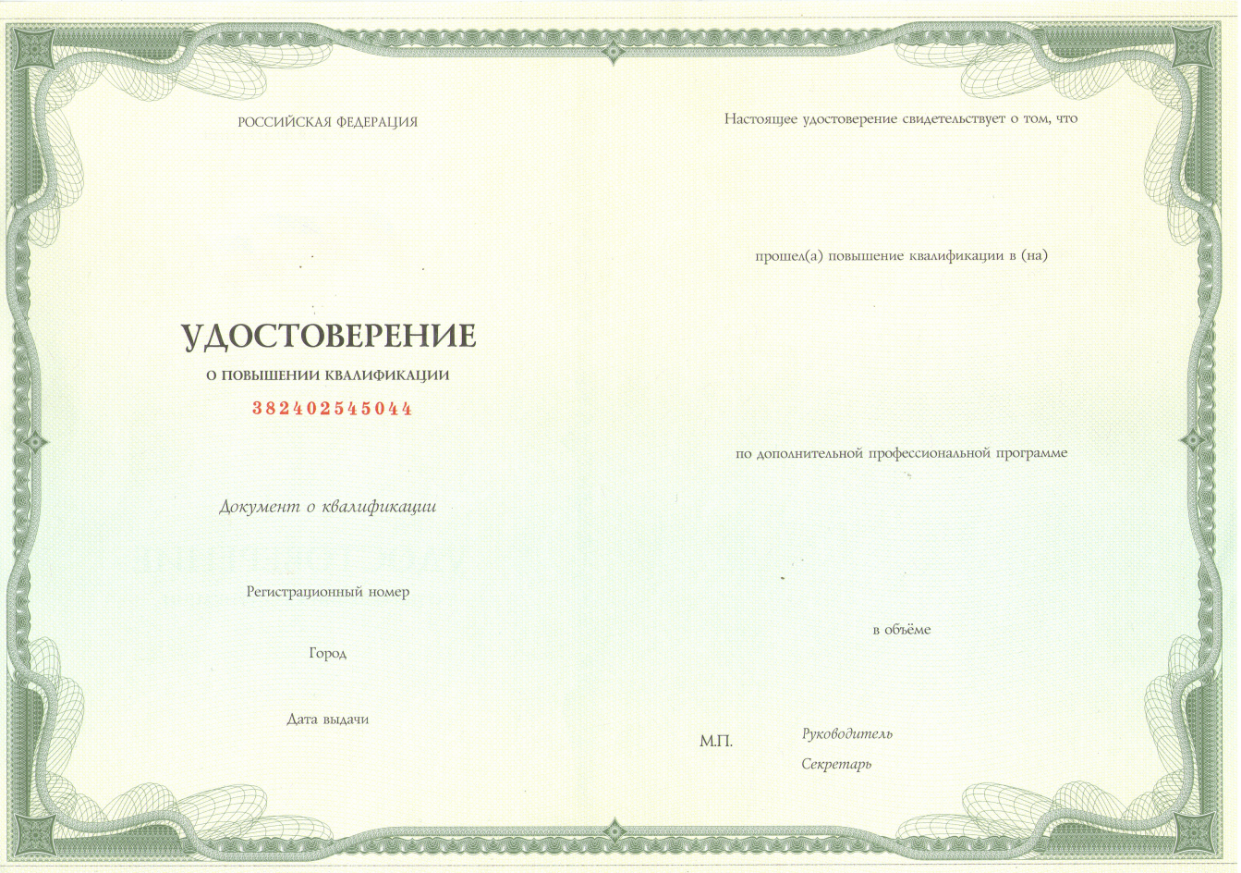 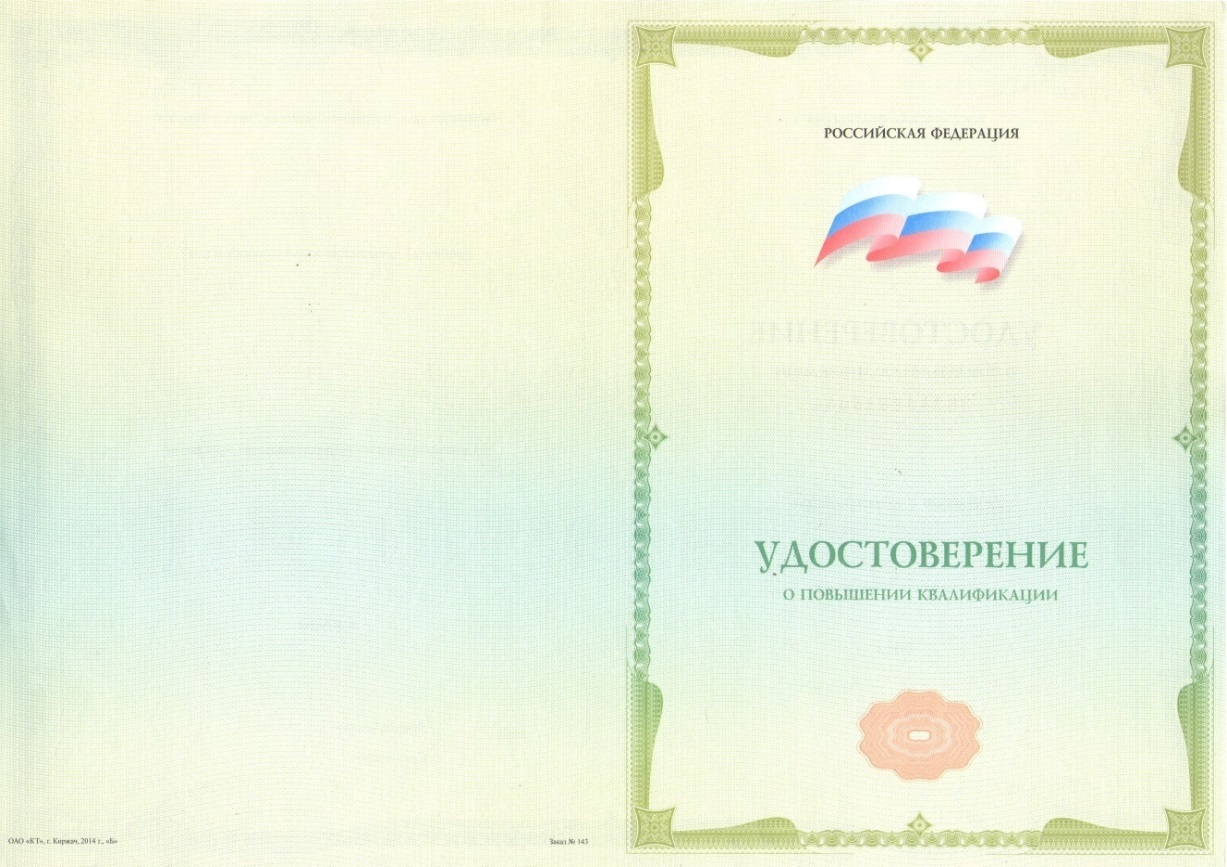 Приложение 9к Положению об организации и осуществленииобразовательной деятельности в ГБУК ИОГУНБОБРАЗЕЦ СПРАВКИ ОБ ОБУЧЕНИИСправкаДана______________________________________________________________________(Ф. И. О. Слушателя)в том, что он(а) действительно проходил(а) обучение по дополнительной профессиональной программе повышения квалификации____________________________________________________(наименование дополнительной образовательной программы)в государственном бюджетном учреждении культуры Иркутская областная государственная универсальная научная библиотека им. И. И. Молчанова–Сибирского. Срок обучения с «_____» __________ 20__ г. по «_____» ___________ 20___г. в количестве __________ часов.Справка дана для предъявления по месту требования.Директор                                                                           _____________________________                                                                                                  (расшифровка подписи)Заведующий Учебным центром                                     _____________________________                                                                                                   (расшифровка подписи)Приложение 10к Положению об организации и осуществленииобразовательной деятельности в ГБУК ИОГУНБМАКЕТ ОФОРМЛЕНИЯ ДОПОЛНИТЕЛЬНОЙ ПРОФЕССИОНАЛЬНОЙ ПРОГРАММЫ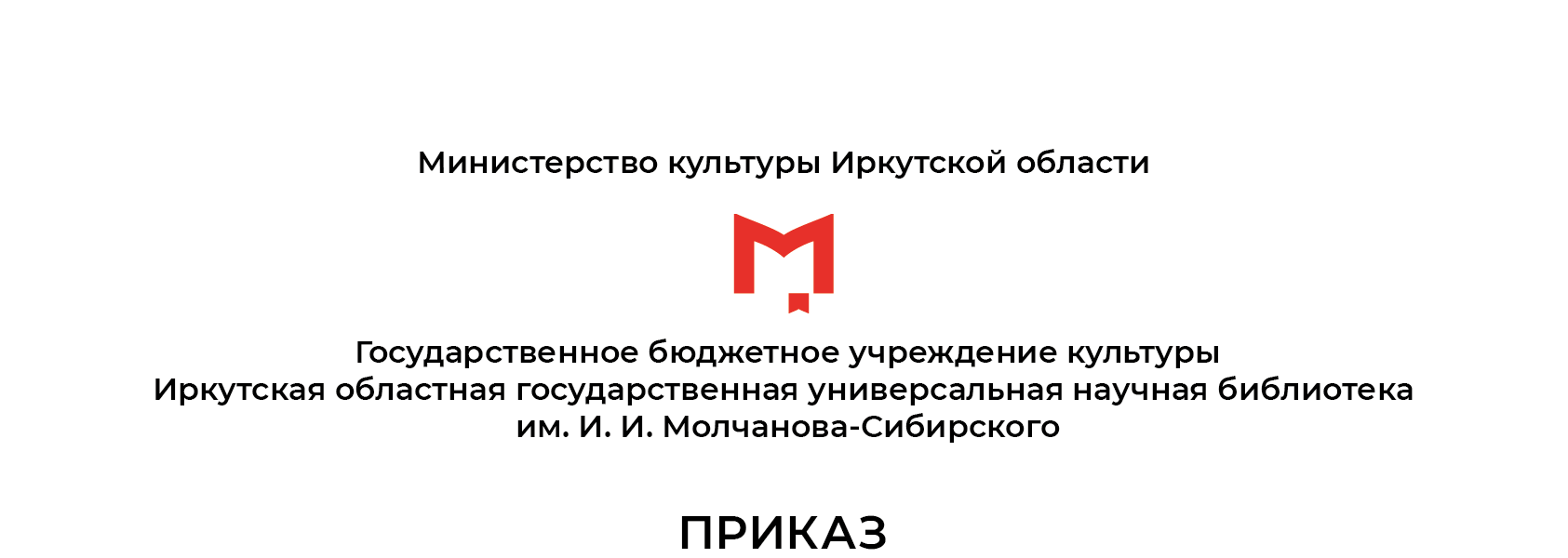 ДОПОЛНИТЕЛЬНАЯ ПРОФЕССИОНАЛЬНАЯ ПРОГРАММАПрограмма повышения квалификации__________________________________________________________________________ (наименование программы)__________________________________________________________________________Категория Слушателей _____________________________________________Трудоемкость программы__________________________________________Срок освоения программы_________________________________________Форма обучения__________________________________________________				             (очная, заочная, очно–заочная, стажировка)Режим занятий___________________________________________________Иркутск 202_ г.ОБЩАЯ ХАРАКТЕРИСТИКА ПРОГРАММЫДополнительная профессиональная программа – программа повышения квалификации направлена на _____________________________ ___________________________.Нормативные документы, регламентирующие разработку дополнительной образовательной программыНормативно–правовую базу разработки ДОП составляют:Федеральный закон от 29 декабря 2012 г. № 273–ФЗ «Об образовании в Российской Федерации»;Порядок организации и осуществления образовательной деятельности по дополнительным профессиональным программам, утвержденный приказом Минобрнауки России от 1 июля 2013 г. № 499;Устав ФГБОУ ВО «ИГУ», утвержденный Приказом Министерства образования и науки Российской Федерации от 28 ноября 2018 г. № 1071;Локальные нормативные акты, регламентирующие образовательную деятельность по дополнительным образовательным программам.Программа повышения квалификации разработана с учетом требований:профессионального стандарта (указываются профессиональные стандарты, которые использовались при разработке программы повышения квалификации) _________________________________________________________;Приказа Минтруда России от _______20__ № ___н;Единого квалификационного справочника должностей руководителей, специалистов и служащих, раздел «Квалификационные характеристики должностей работников образования», утвержденного Приказом Министерства здравоохранения и социального развития Российской Федерации от ___.20__г. №_____ (указать в случае отсутствия профессионального стандарта). Область применения программыНастоящая программа предназначена для повышения квалификации ____________.1.4. Требования к уровню подготовки обучающихся, необходимому для освоения программы дополнительного профессионального образования – программы повышения квалификации:К освоению программы повышения квалификации допускаются:1) лица, имеющие среднее профессиональное и (или) высшее образование;2) лица, получающие среднее профессиональное и (или) высшее образование.Цель и планируемые результаты освоения программы Цель: ____________________________________________________________.Задачи:1.2.3.Программа повышения квалификации направлена на формирование (совершенствование) следующих профессиональных компетенций:ПК–1______________________________________________________;ПК–2______________________________________________________;ПК–3______________________________________________________.Планируемые результаты:В результате освоения данной программы Слушатель должен знать: – ________________________________________________________;– ________________________________________________________; – ________________________________________________________.В результате освоения дополнительной профессиональной программы повышения квалификации Слушатель должен уметь:– ________________________________________________________;– ________________________________________________________;– ________________________________________________________.В результате освоения данной программы Слушатель должен иметь практический опыт (владеть):– ______________________________________________________________________;– ______________________________________________________________________;– ______________________________________________________________________.   Документ о квалификацииЛицам, успешно освоившим дополнительную профессиональную программу и прошедшим итоговую аттестацию, выдаются удостоверения о повышении квалификации.При освоении дополнительной профессиональной программы параллельно с получением среднего профессионального образования и (или) высшего образования удостоверение о повышении квалификации выдается одновременно с получением соответствующего документа об образовании и о квалификации.СОДЕРЖАНИЕ ПРОГРАММЫУчебный план*Промежуточная аттестация проводится за счет времени, отведенного на изучение модуляКалендарный учебный графикСодержание учебных модулей (разделов)1. Объем учебного модуля и виды учебной работы2. Пояснительная запискаЦель изучения: После освоения учебного модуля у Слушателей будут сформированы знания:––––––––…Умения:––––––––…3. Тематический план и содержание учебного модуля Тема 1.1 Лекция (4 часа): содержание лекции.Практическое занятие (2 часа): содержание занятия.Самостоятельная работа (2 часа). 4. Основная литература1. Список оформляется в соответствии с требованиями ГОСТ 7.82–2001, 7.1–2003, 7.0.5–2008, 7.0.12–2011.ОРГАНИЗАЦИОННО–ПЕДАГОГИЧЕСКИЕ УСЛОВИЯ РЕАЛИЗАЦИИ ДОПОЛНИТЕЛЬНОЙ ОБРАЗОВАТЕЛЬНОЙ ПРОГРАММЫ3.1.	Материально–техническое обеспечение3.2. Обеспеченность учебными материалами, техническими и электронными средствами обучения и контроля знаний3.3. Кадровое обеспечениеВ реализации дополнительной профессиональной программы повышения квалификации задействованы...ФОНД ОЦЕНОЧНЫХ СРЕДСТВПаспорт фонда оценочных средствОбласть применения фонда оценочных средствСводные данные об объектах оценивания, основных показателях оценки, типах заданий, формах аттестации Формы аттестацииЗадания для проведения аттестацииЗадания для проведения промежуточного контроляВид работыТемы и разделы, предлагаемые для оценки качества освоения материалаСодержание работыКритерии оценки работы2.2. Задания для проведения итоговой аттестацииВид работыТемы и разделы, предлагаемые для оценки качества освоения материалаСодержание работыКритерии оценки работПриложение 11к Положению об организации и осуществленииобразовательной деятельности в ГБУК ИОГУНБМАКЕТ ОФОРМЛЕНИЯ ДОПОЛНИТЕЛЬНОЙ ОБЩЕРАЗВИВАЮЩЕЙ ПРОГРАММЫ ШКОЛЫ КРЕАТИВНЫХ ИНДУСТРИЙДОПОЛНИТЕЛЬНАЯ ОБЩЕРАЗВИВАЮЩАЯ ПРОГРАММА(количество рабочих дисциплин более одной)«______________________________» (наименование программы)Направленность: художественная Возраст обучающихся: Срок реализации программы: Форма обучения: ФИО, должность автора:Иркутск 202_ г.ПОЯСНИТЕЛЬНАЯ ЗАПИСКА Общая характеристика дополнительной общеразвивающей программы Нормативные документы, регламентирующие разработку дополнительной общеразвивающей программыНормативно–правовую базу разработки ДОП составляют:Федеральный закон от 29 декабря 2012 г. № 273–ФЗ «Об образовании в Российской Федерации»;Приказ Министерства просвещения Российской Федерации от 27 июля 2022 г. № 629 «Об утверждении порядка организации и осуществления образовательной деятельности по дополнительным общеобразовательным программам»;Письмо Минобрнауки России от 18.11.2015 N 09–3242 «О направлении информации» (вместе с «Методическими рекомендациями по проектированию дополнительных общеразвивающих программ (включая разноуровневые программы)»;Локальные нормативные акты, регламентирующие образовательную деятельность по дополнительным образовательным программам. Актуальность программы Объемы и сроки освоения образовательной программыФорма обучения: очная/заочная/очно-заочная/дистанционная/сетеваяСрок и объем освоения программы: общий объем часов
Адресат программы: возраст обучающихсяРежим занятий: длительность академического часа, количество часов и занятий в неделю, периодичность и продолжительность занятий Отличительные особенности программы от уже существующих Цель и задачи программы     Цель:Задачи:Обучающие задачи:Развивающие задачи:Воспитательные задачи:1.7. Формы подведения итогов реализации программы СОДЕРЖАНИЕ ПРОГРАММЫ Учебный планКалендарный учебный график Примерная таблица: Форма 1 – поурочный учебный графикПримерная таблица: Форма 2 – недельный учебный графикОбозначения:Содержание учебного планаРабочая программа дисциплины (раздела/модуля) «Наименование»Цель изучения: 2.3.1.2 Объем учебной дисциплины и виды учебной работы2.3.1.3. Тематический план и содержание учебной дисциплины (раздела/модуля)Информационное обеспечение реализации программыКонтроль и оценка результатов освоения учебной дисциплины (раздела/модуля)
3. МЕТОДИЧЕСКОЕ ОБЕСПЕЧЕНИЕ ПРОГРАММЫ3.1 Формы занятий, планируемых по каждой дисциплине (разделу/модулю)3.2 Приемы и методы организации учебно-воспитательного процесса4. ОРГАНИЗАЦИОННО-ПЕДАГОГИЧЕСКИЕ УСЛОВИЯ РЕАЛИЗАЦИИ ДОПОЛНИТЕЛЬНОЙ ОБЩЕРАЗВИВАЮЩЕЙ ПРОГРАММЫ4.1.	Материально-техническое обеспечение4.2. Обеспеченность учебными материалами, техническими и электронными средствами обучения и контроля знаний4.3 Кадровое обеспечение4.3.1. Авторы - составители программы4.3.2. Преподавательский состав5. ФОРМЫ И МЕТОДЫ КОНТРОЛЯ. КРИТЕРИИ5.1. Виды контроля:Виды и содержание контроля: 5.2.  Система и критерии оценки6. СПИСОК ЛИТЕРАТУРЫПриложение 12к Положению об организации и осуществленииобразовательной деятельности в ГБУК ИОГУНБМАКЕТ ОФОРМЛЕНИЯ ДОПОЛНИТЕЛЬНОЙ ОБЩЕРАЗВИВАЮЩЕЙ ПРОГРАММЫ ДОПОЛНИТЕЛЬНАЯ ОБЩЕРАЗВИВАЮЩАЯ ПРОГРАММА«______________________________» (наименование программы)Направленность: Возраст обучающихся: Срок реализации программы: Форма обучения: ФИО, должность автора:Иркутск 202_ г.1.ПОЯСНИТЕЛЬНАЯ ЗАПИСКА Общая характеристика дополнительной общеразвивающей программыНормативные документы, регламентирующие разработку дополнительной общеразвивающей программыНормативно–правовую базу разработки ДОП составляют:Федеральный закон от 29 декабря 2012 г. № 273–ФЗ «Об образовании в Российской Федерации»;Приказ Министерства просвещения Российской Федерации от 27 июля 2022 г. № 629 «Об утверждении порядка организации и осуществления образовательной деятельности по дополнительным общеобразовательным программам»;Письмо Минобрнауки России от 18.11.2015 N 09–3242 «О направлении информации» (вместе с «Методическими рекомендациями по проектированию дополнительных общеразвивающих программ (включая разноуровневые программы)»;Локальные нормативные акты, регламентирующие образовательную деятельность по дополнительным образовательным программам.Актуальность программы Направленность программы Объемы и сроки освоения программыФорма обучения: Режим занятий:  Отличительные особенности программы от уже существующих Цель и задачи программыЦель:Задачи:ОБУЧАЮЩИЕ ЗАДАЧИ:– дать целостную ориентацию в спектре направлений креативных индустрий;– обеспечить освоение этапов производства творческих продуктов: подготовительный, производственный, этап распределения; – дать представление об основах смежных дисциплин, связанных с производством и реализацией креативных продуктов;–  научить создавать/реализовывать творческие проекты с использованием современных цифровых технологий в одном из направлений или поднаправлений креативных индустрий.РАЗВИВАЮЩИЕ ЗАДАЧИ:	–  развить навыки организации, а также сформировать опыт самостоятельной работы и коллективной творческой деятельности;	– применить полученные знания и навыки при реализации творческих проектов в рамках образовательной программы.ВОСПИТАТЕЛЬНЫЕ ЗАДАЧИ: 	– привлечь обучающихся к сотрудничеству на основе общего коллективного творчества;	–развить умение работать в команде;	– сформировать навык поэтапного распределения задач для достижения поставленной цели.    Формы подведения итогов реализации программы	2. СОДЕРЖАНИЕ ПРОГРАММЫ2.1. Учебный план*Промежуточная аттестация проводится за счет времени, отведенного на изучение дисциплины2.2.Календарный учебный график 2.3.Содержание учебных дисциплин/модулей2.3.1.Цель изучения: 2.3.2. Объем учебной дисциплины/модуля и виды учебной работы2.3.3.Тематический план и содержание учебной дисциплины2.3.4.Информационное обеспечение реализации программы2.3.5.Контроль и оценка результатов освоения учебной дисциплины/модуляМЕТОДИЧЕСКОЕ ОБЕСПЕЧЕНИЕ ПРОГРАММЫ3.1. Формы занятий, планируемых по каждому разделу3.2. Приемы и методы организации учебно–воспитательного процессаОРГАНИЗАЦИОННО–ПЕДАГОГИЧЕСКИЕ УСЛОВИЯ РЕАЛИЗАЦИИ ДОПОЛНИТЕЛЬНОЙ ОБЩЕРАЗВИВАЮЩЕЙ ПРОГРАММЫ4.1.	Материально–техническое обеспечение4.2. Обеспеченность учебными материалами, техническими и электронными средствами обучения и контроля знаний4.3. Кадровое обеспечение4.3.1. Авторы – составители программы4.3.2. Преподавательский составФОРМЫ И МЕТОДЫ КОНТРОЛЯ. КРИТЕРИИ     СПИСОК ЛИТЕРАТУРЫПриложение 13к Положению об организации и осуществленииобразовательной деятельности в ГБУК ИОГУНБОБРАЗЕЦ ПРИКАЗА ОБ УТВЕРЖДЕНИИ ДОПОЛНИТЕЛЬНОЙ ОБРАЗОВАТЕЛЬНОЙ ПРОГРАММЫОб утверждении дополнительной образовательной программы«________________________________»В соответствии с __________________________________________________________ПРИКАЗЫВАЮ:1. Утвердить дополнительную образовательную программу.2. Ответственному – _________, составить расписание, разместить информацию на официальном сайте ГБУК ИОГУНБ, осуществить набор на обучение по дополнительной образовательной программе «_________» и организовать учебный процесс.3.	Контроль за исполнением данного приказа возложить на __________________.Директор				                                                  Ведущий юрисконсультПриложение 14к Положению об организации и осуществленииобразовательной деятельности в ГБУК ИОГУНБЖУРНАЛ ВЫДАЧИ ЧАСОВГосударственное бюджетное учреждение культурыИркутская областная государственная универсальная научная библиотека им. И. И. Молчанова–Сибирского(ГБУК ИОГУНБ)ЖУРНАЛучета занятий Слушателей по дополнительной профессиональной программе/дополнительной общеразвивающей программе__________________________________________________________________(наименование программы)Руководитель: ____________________________________________________Дата: с «___» ______________ 20____ г. по «____» ________________ 20___ г.Место проведения: ________________________________________________г. ИркутскУчет посещений учебных занятий СлушателямиУсловные обозначения учета посещаемости Слушателей:+ – присутствие на занятиях;– – отсутствие на занятияхУчет учебных занятий Учет пройденного материала Список Слушателей, окончивших обучение по дополнительной профессиональной программе повышения квалификациис ________ 20__ г. по __________20__ г. Приложение 15к Положению об организации и осуществленииобразовательной деятельности в ГБУК ИОГУНБОБРАЗЕЦ ИТОГОВОЙ ВЕДОМОСТИСлушателей, обучающихся по дополнительной профессиональной программе повышения квалификации/дополнительной общеразвивающей программе ____________________________________________________________________ (наименование программы)С «_____» _______________ 20____ г.    по «_____» ________________ 20___ г.Преподаватель _____________________ Ф. И. О.Дата проведения зачета _____________Преподаватель ___________________       ____________________(подпись)		 (фамилия, инициалы)Приложение 16к Положению об организации и осуществленииобразовательной деятельности в ГБУК ИОГУНБОБРАЗЕЦ СЕРТИФИКАТА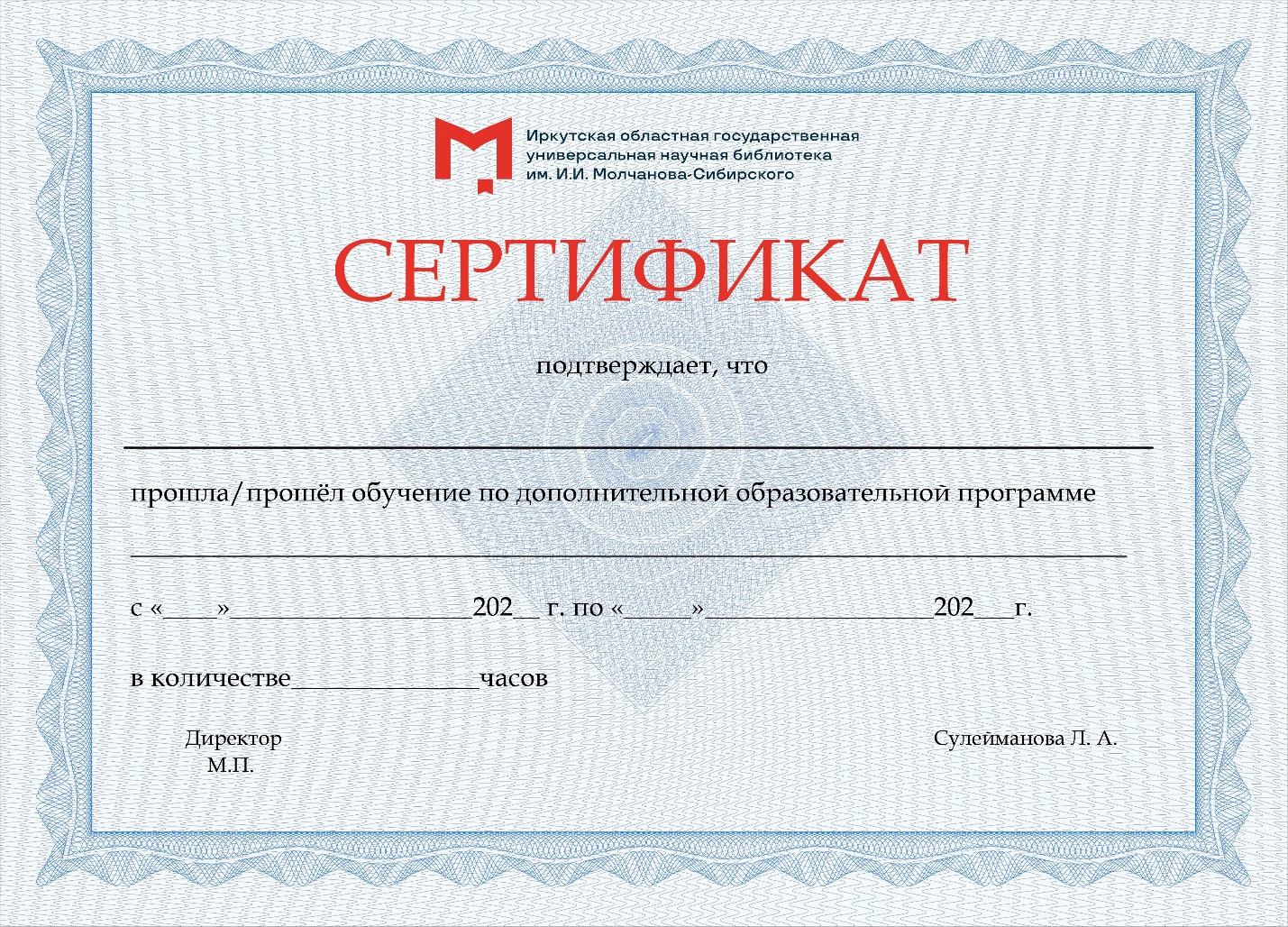 Приложение 17к Положению об организации и осуществленииобразовательной деятельности в ГБУК ИОГУНБФОРМА ЗАЯВКИна участие в конкурсном отборе на предоставление мест на обучение за счет средств субсидии на финансовое обеспечение выполнения государственного задания1. Справочная информация о муниципальной библиотеки:Ф.И.О. руководителя муниципальной библиотеки_____________________________________________________________________________контактный телефон, факс ______________________________________________________E–mail:_______________________________________________________________________Основные критерии отбора:2.1. Охват населения библиотечным обслуживанием за предыдущий календарный год(10 до 25 процентов жителей – 1 балл, от 25 до 35 процентов жителей – 3 балла. от 35 – до 50 процентов жителей – 5 баллов, свыше 50 процентов – 10 баллов)_____________________________________________________________________________3.1. Участие библиотеки в федеральных государственных программах, в т.ч. в национальном проекте «Культура» в текущем году (каждая программа =1 бал)3.2. Реализация проектов, грантов в области культуры на территории муниципального образования в текущем году (за каждый год реализуемый библиотекой проект– 1 балл)3.3. Увеличение количества специалистов (в сравнении с предыдущим аналогичным период), прошедших обучение на курсах повышения квалификации, в т.ч. в рамках проекта «творческие люди» федерального национального проекта «Культура» (увеличение на 30% – 1балл, от 30% до 60% – 3 балла, от 60 и более – 5 баллов)ИТОГО (общее количество баллов) _______________________________________________Приложение 18к Положению об организации и осуществленииобразовательной деятельности в ГБУК ИОГУНБОБРАЗЕЦ СПРАВКИ ОБ ОБУЧЕНИИ ОБУЧАЮЩЕГОСЯ СправкаДана________________________________________________, ___________________г.р.(Ф. И. О. обучающегося)в том, что он(а) действительно проходит обучение по дополнительной общеразвивающей программе _________________________________________________, в государственном бюджетном учреждении культуры Иркутская областная государственная универсальная научная библиотека им. И. И. Молчанова–Сибирского. Срок обучения с «_____» __________ 20__ г. по «_____» ___________ 20___г. в количестве __________ часов.Справка дана для предъявления по месту требованияДиректор                                                                           _____________________________                                                                                                  (расшифровка подписи)Заведующий Школы креативных индустрий                                                          __________________________                                                                                                   (расшифровка подписи)Приложение 19к Положению об организации и осуществленииобразовательной деятельности в ГБУК ИОГУНБЖУРНАЛ УЧЁТА МЕТОДИЧЕСКОЙ РАБОТЫ ПЕДАГОГА ДОПОЛНИТЕЛЬНОГО ОБРАЗОВАНИЯГосударственное бюджетное учреждение культуры Иркутская областная государственная универсальная научная библиотека им. И.И. Молчанова-СибирскогоЖУРНАЛ УЧЁТА ИНОЙ РАБОТЫ ПЕДАГОГА ДОПОЛНИТЕЛЬНОГО ОБРАЗОВАНИЯПодразделение: _______________________________Педагог д/о  Ф.И.О. _______________________Начат: ________________________Окончен: ______________________ИркутскЖурнал учета иной работы педагога дополнительного образованияМесяц _______________Проверил: Методист Ф.И.О. __________________Дата_____________________________Подпись _________________________Месяц _______________Проверил: Методист Ф.И.О. __________________Дата_____________________________Подпись _________________________Раздел 1.Общие положенияПорядок приема и отчисления слушателей на обучение по дополнительным профессиональным программамПорядок приема и отчисления обучающихся по дополнительным общеразвивающим программамТребования к содержанию дополнительных образовательных программПорядок разработки дополнительных образовательных программПорядок реализации дополнительных образовательных программОсобенности реализации дополнительных образовательных программ для обучающихся с ограниченными возможностями здоровья и (или) детей–инвалидов, инвалидовПриложение 1. Форма заявки на заключение договора по ДПППриложение 2. Форма заявления на обучение по ДПППриложение 2.1. Форма заявления на обучение по ДООП Приложение 2.2. Форма заявления на обучение по ДООП несовершеннолетнего                      Приложение 3. Образец приказа о зачислении на обучениеПриложение 4. Форма договора на оказание образовательной услуги по реализации образовательных программ по дополнительному образованию (с физическим лицом)Приложение 5. Форма договора на оказание образовательной услуги по реализации образовательных программ по дополнительному образованию (с юридическим лицом)Приложение 6. Форма договора на оказание образовательной услуги по реализации образовательных программ по дополнительному образованию на безвозмездной основе Приложение 7. Образец приказа об отчислении Приложение 8. Образец удостоверения о повышении квалификацииПриложение 9. Образец справки об обученииПриложение 10. Макет оформления дополнительной профессиональной программыПриложение 11. Макет оформления дополнительной общеразвивающей программы Школы креативных индустрийПриложение 12. Макет оформления дополнительной общеразвивающей программыПриложение 13. Образец приказа об утверждении дополнительной образовательной программыПриложение 14.  Журнал выдачи часовПриложение 15. Образец итоговой ведомостиПриложение 16. Образец сертификатаПриложение 17. Форма заявки  на участие в конкурсном отборе  на предоставление мест на обучение за счет средств субсидии на финансовое обеспечение выполнения государственного задания  Приложение 18. Образец справки для обучающегося  Приложение 19. Журнал учета иной работы педагога дополнительного образования        2Раздел 2.Общие положенияПорядок приема и отчисления слушателей на обучение по дополнительным профессиональным программамПорядок приема и отчисления обучающихся по дополнительным общеразвивающим программамТребования к содержанию дополнительных образовательных программПорядок разработки дополнительных образовательных программПорядок реализации дополнительных образовательных программОсобенности реализации дополнительных образовательных программ для обучающихся с ограниченными возможностями здоровья и (или) детей–инвалидов, инвалидовПриложение 1. Форма заявки на заключение договора по ДПППриложение 2. Форма заявления на обучение по ДПППриложение 2.1. Форма заявления на обучение по ДООП Приложение 2.2. Форма заявления на обучение по ДООП несовершеннолетнего                      Приложение 3. Образец приказа о зачислении на обучениеПриложение 4. Форма договора на оказание образовательной услуги по реализации образовательных программ по дополнительному образованию (с физическим лицом)Приложение 5. Форма договора на оказание образовательной услуги по реализации образовательных программ по дополнительному образованию (с юридическим лицом)Приложение 6. Форма договора на оказание образовательной услуги по реализации образовательных программ по дополнительному образованию на безвозмездной основе Приложение 7. Образец приказа об отчислении Приложение 8. Образец удостоверения о повышении квалификацииПриложение 9. Образец справки об обученииПриложение 10. Макет оформления дополнительной профессиональной программыПриложение 11. Макет оформления дополнительной общеразвивающей программы Школы креативных индустрийПриложение 12. Макет оформления дополнительной общеразвивающей программыПриложение 13. Образец приказа об утверждении дополнительной образовательной программыПриложение 14.  Журнал выдачи часовПриложение 15. Образец итоговой ведомостиПриложение 16. Образец сертификатаПриложение 17. Форма заявки  на участие в конкурсном отборе  на предоставление мест на обучение за счет средств субсидии на финансовое обеспечение выполнения государственного задания  Приложение 18. Образец справки для обучающегося  Приложение 19. Журнал учета иной работы педагога дополнительного образования        4Раздел 3.Общие положенияПорядок приема и отчисления слушателей на обучение по дополнительным профессиональным программамПорядок приема и отчисления обучающихся по дополнительным общеразвивающим программамТребования к содержанию дополнительных образовательных программПорядок разработки дополнительных образовательных программПорядок реализации дополнительных образовательных программОсобенности реализации дополнительных образовательных программ для обучающихся с ограниченными возможностями здоровья и (или) детей–инвалидов, инвалидовПриложение 1. Форма заявки на заключение договора по ДПППриложение 2. Форма заявления на обучение по ДПППриложение 2.1. Форма заявления на обучение по ДООП Приложение 2.2. Форма заявления на обучение по ДООП несовершеннолетнего                      Приложение 3. Образец приказа о зачислении на обучениеПриложение 4. Форма договора на оказание образовательной услуги по реализации образовательных программ по дополнительному образованию (с физическим лицом)Приложение 5. Форма договора на оказание образовательной услуги по реализации образовательных программ по дополнительному образованию (с юридическим лицом)Приложение 6. Форма договора на оказание образовательной услуги по реализации образовательных программ по дополнительному образованию на безвозмездной основе Приложение 7. Образец приказа об отчислении Приложение 8. Образец удостоверения о повышении квалификацииПриложение 9. Образец справки об обученииПриложение 10. Макет оформления дополнительной профессиональной программыПриложение 11. Макет оформления дополнительной общеразвивающей программы Школы креативных индустрийПриложение 12. Макет оформления дополнительной общеразвивающей программыПриложение 13. Образец приказа об утверждении дополнительной образовательной программыПриложение 14.  Журнал выдачи часовПриложение 15. Образец итоговой ведомостиПриложение 16. Образец сертификатаПриложение 17. Форма заявки  на участие в конкурсном отборе  на предоставление мест на обучение за счет средств субсидии на финансовое обеспечение выполнения государственного задания  Приложение 18. Образец справки для обучающегося  Приложение 19. Журнал учета иной работы педагога дополнительного образования        6Раздел 4.Общие положенияПорядок приема и отчисления слушателей на обучение по дополнительным профессиональным программамПорядок приема и отчисления обучающихся по дополнительным общеразвивающим программамТребования к содержанию дополнительных образовательных программПорядок разработки дополнительных образовательных программПорядок реализации дополнительных образовательных программОсобенности реализации дополнительных образовательных программ для обучающихся с ограниченными возможностями здоровья и (или) детей–инвалидов, инвалидовПриложение 1. Форма заявки на заключение договора по ДПППриложение 2. Форма заявления на обучение по ДПППриложение 2.1. Форма заявления на обучение по ДООП Приложение 2.2. Форма заявления на обучение по ДООП несовершеннолетнего                      Приложение 3. Образец приказа о зачислении на обучениеПриложение 4. Форма договора на оказание образовательной услуги по реализации образовательных программ по дополнительному образованию (с физическим лицом)Приложение 5. Форма договора на оказание образовательной услуги по реализации образовательных программ по дополнительному образованию (с юридическим лицом)Приложение 6. Форма договора на оказание образовательной услуги по реализации образовательных программ по дополнительному образованию на безвозмездной основе Приложение 7. Образец приказа об отчислении Приложение 8. Образец удостоверения о повышении квалификацииПриложение 9. Образец справки об обученииПриложение 10. Макет оформления дополнительной профессиональной программыПриложение 11. Макет оформления дополнительной общеразвивающей программы Школы креативных индустрийПриложение 12. Макет оформления дополнительной общеразвивающей программыПриложение 13. Образец приказа об утверждении дополнительной образовательной программыПриложение 14.  Журнал выдачи часовПриложение 15. Образец итоговой ведомостиПриложение 16. Образец сертификатаПриложение 17. Форма заявки  на участие в конкурсном отборе  на предоставление мест на обучение за счет средств субсидии на финансовое обеспечение выполнения государственного задания  Приложение 18. Образец справки для обучающегося  Приложение 19. Журнал учета иной работы педагога дополнительного образования        7Раздел 5.Общие положенияПорядок приема и отчисления слушателей на обучение по дополнительным профессиональным программамПорядок приема и отчисления обучающихся по дополнительным общеразвивающим программамТребования к содержанию дополнительных образовательных программПорядок разработки дополнительных образовательных программПорядок реализации дополнительных образовательных программОсобенности реализации дополнительных образовательных программ для обучающихся с ограниченными возможностями здоровья и (или) детей–инвалидов, инвалидовПриложение 1. Форма заявки на заключение договора по ДПППриложение 2. Форма заявления на обучение по ДПППриложение 2.1. Форма заявления на обучение по ДООП Приложение 2.2. Форма заявления на обучение по ДООП несовершеннолетнего                      Приложение 3. Образец приказа о зачислении на обучениеПриложение 4. Форма договора на оказание образовательной услуги по реализации образовательных программ по дополнительному образованию (с физическим лицом)Приложение 5. Форма договора на оказание образовательной услуги по реализации образовательных программ по дополнительному образованию (с юридическим лицом)Приложение 6. Форма договора на оказание образовательной услуги по реализации образовательных программ по дополнительному образованию на безвозмездной основе Приложение 7. Образец приказа об отчислении Приложение 8. Образец удостоверения о повышении квалификацииПриложение 9. Образец справки об обученииПриложение 10. Макет оформления дополнительной профессиональной программыПриложение 11. Макет оформления дополнительной общеразвивающей программы Школы креативных индустрийПриложение 12. Макет оформления дополнительной общеразвивающей программыПриложение 13. Образец приказа об утверждении дополнительной образовательной программыПриложение 14.  Журнал выдачи часовПриложение 15. Образец итоговой ведомостиПриложение 16. Образец сертификатаПриложение 17. Форма заявки  на участие в конкурсном отборе  на предоставление мест на обучение за счет средств субсидии на финансовое обеспечение выполнения государственного задания  Приложение 18. Образец справки для обучающегося  Приложение 19. Журнал учета иной работы педагога дополнительного образования        9Раздел 6.Общие положенияПорядок приема и отчисления слушателей на обучение по дополнительным профессиональным программамПорядок приема и отчисления обучающихся по дополнительным общеразвивающим программамТребования к содержанию дополнительных образовательных программПорядок разработки дополнительных образовательных программПорядок реализации дополнительных образовательных программОсобенности реализации дополнительных образовательных программ для обучающихся с ограниченными возможностями здоровья и (или) детей–инвалидов, инвалидовПриложение 1. Форма заявки на заключение договора по ДПППриложение 2. Форма заявления на обучение по ДПППриложение 2.1. Форма заявления на обучение по ДООП Приложение 2.2. Форма заявления на обучение по ДООП несовершеннолетнего                      Приложение 3. Образец приказа о зачислении на обучениеПриложение 4. Форма договора на оказание образовательной услуги по реализации образовательных программ по дополнительному образованию (с физическим лицом)Приложение 5. Форма договора на оказание образовательной услуги по реализации образовательных программ по дополнительному образованию (с юридическим лицом)Приложение 6. Форма договора на оказание образовательной услуги по реализации образовательных программ по дополнительному образованию на безвозмездной основе Приложение 7. Образец приказа об отчислении Приложение 8. Образец удостоверения о повышении квалификацииПриложение 9. Образец справки об обученииПриложение 10. Макет оформления дополнительной профессиональной программыПриложение 11. Макет оформления дополнительной общеразвивающей программы Школы креативных индустрийПриложение 12. Макет оформления дополнительной общеразвивающей программыПриложение 13. Образец приказа об утверждении дополнительной образовательной программыПриложение 14.  Журнал выдачи часовПриложение 15. Образец итоговой ведомостиПриложение 16. Образец сертификатаПриложение 17. Форма заявки  на участие в конкурсном отборе  на предоставление мест на обучение за счет средств субсидии на финансовое обеспечение выполнения государственного задания  Приложение 18. Образец справки для обучающегося  Приложение 19. Журнал учета иной работы педагога дополнительного образования        9Раздел 7.Общие положенияПорядок приема и отчисления слушателей на обучение по дополнительным профессиональным программамПорядок приема и отчисления обучающихся по дополнительным общеразвивающим программамТребования к содержанию дополнительных образовательных программПорядок разработки дополнительных образовательных программПорядок реализации дополнительных образовательных программОсобенности реализации дополнительных образовательных программ для обучающихся с ограниченными возможностями здоровья и (или) детей–инвалидов, инвалидовПриложение 1. Форма заявки на заключение договора по ДПППриложение 2. Форма заявления на обучение по ДПППриложение 2.1. Форма заявления на обучение по ДООП Приложение 2.2. Форма заявления на обучение по ДООП несовершеннолетнего                      Приложение 3. Образец приказа о зачислении на обучениеПриложение 4. Форма договора на оказание образовательной услуги по реализации образовательных программ по дополнительному образованию (с физическим лицом)Приложение 5. Форма договора на оказание образовательной услуги по реализации образовательных программ по дополнительному образованию (с юридическим лицом)Приложение 6. Форма договора на оказание образовательной услуги по реализации образовательных программ по дополнительному образованию на безвозмездной основе Приложение 7. Образец приказа об отчислении Приложение 8. Образец удостоверения о повышении квалификацииПриложение 9. Образец справки об обученииПриложение 10. Макет оформления дополнительной профессиональной программыПриложение 11. Макет оформления дополнительной общеразвивающей программы Школы креативных индустрийПриложение 12. Макет оформления дополнительной общеразвивающей программыПриложение 13. Образец приказа об утверждении дополнительной образовательной программыПриложение 14.  Журнал выдачи часовПриложение 15. Образец итоговой ведомостиПриложение 16. Образец сертификатаПриложение 17. Форма заявки  на участие в конкурсном отборе  на предоставление мест на обучение за счет средств субсидии на финансовое обеспечение выполнения государственного задания  Приложение 18. Образец справки для обучающегося  Приложение 19. Журнал учета иной работы педагога дополнительного образования        10Общие положенияПорядок приема и отчисления слушателей на обучение по дополнительным профессиональным программамПорядок приема и отчисления обучающихся по дополнительным общеразвивающим программамТребования к содержанию дополнительных образовательных программПорядок разработки дополнительных образовательных программПорядок реализации дополнительных образовательных программОсобенности реализации дополнительных образовательных программ для обучающихся с ограниченными возможностями здоровья и (или) детей–инвалидов, инвалидовПриложение 1. Форма заявки на заключение договора по ДПППриложение 2. Форма заявления на обучение по ДПППриложение 2.1. Форма заявления на обучение по ДООП Приложение 2.2. Форма заявления на обучение по ДООП несовершеннолетнего                      Приложение 3. Образец приказа о зачислении на обучениеПриложение 4. Форма договора на оказание образовательной услуги по реализации образовательных программ по дополнительному образованию (с физическим лицом)Приложение 5. Форма договора на оказание образовательной услуги по реализации образовательных программ по дополнительному образованию (с юридическим лицом)Приложение 6. Форма договора на оказание образовательной услуги по реализации образовательных программ по дополнительному образованию на безвозмездной основе Приложение 7. Образец приказа об отчислении Приложение 8. Образец удостоверения о повышении квалификацииПриложение 9. Образец справки об обученииПриложение 10. Макет оформления дополнительной профессиональной программыПриложение 11. Макет оформления дополнительной общеразвивающей программы Школы креативных индустрийПриложение 12. Макет оформления дополнительной общеразвивающей программыПриложение 13. Образец приказа об утверждении дополнительной образовательной программыПриложение 14.  Журнал выдачи часовПриложение 15. Образец итоговой ведомостиПриложение 16. Образец сертификатаПриложение 17. Форма заявки  на участие в конкурсном отборе  на предоставление мест на обучение за счет средств субсидии на финансовое обеспечение выполнения государственного задания  Приложение 18. Образец справки для обучающегося  Приложение 19. Журнал учета иной работы педагога дополнительного образования        12Общие положенияПорядок приема и отчисления слушателей на обучение по дополнительным профессиональным программамПорядок приема и отчисления обучающихся по дополнительным общеразвивающим программамТребования к содержанию дополнительных образовательных программПорядок разработки дополнительных образовательных программПорядок реализации дополнительных образовательных программОсобенности реализации дополнительных образовательных программ для обучающихся с ограниченными возможностями здоровья и (или) детей–инвалидов, инвалидовПриложение 1. Форма заявки на заключение договора по ДПППриложение 2. Форма заявления на обучение по ДПППриложение 2.1. Форма заявления на обучение по ДООП Приложение 2.2. Форма заявления на обучение по ДООП несовершеннолетнего                      Приложение 3. Образец приказа о зачислении на обучениеПриложение 4. Форма договора на оказание образовательной услуги по реализации образовательных программ по дополнительному образованию (с физическим лицом)Приложение 5. Форма договора на оказание образовательной услуги по реализации образовательных программ по дополнительному образованию (с юридическим лицом)Приложение 6. Форма договора на оказание образовательной услуги по реализации образовательных программ по дополнительному образованию на безвозмездной основе Приложение 7. Образец приказа об отчислении Приложение 8. Образец удостоверения о повышении квалификацииПриложение 9. Образец справки об обученииПриложение 10. Макет оформления дополнительной профессиональной программыПриложение 11. Макет оформления дополнительной общеразвивающей программы Школы креативных индустрийПриложение 12. Макет оформления дополнительной общеразвивающей программыПриложение 13. Образец приказа об утверждении дополнительной образовательной программыПриложение 14.  Журнал выдачи часовПриложение 15. Образец итоговой ведомостиПриложение 16. Образец сертификатаПриложение 17. Форма заявки  на участие в конкурсном отборе  на предоставление мест на обучение за счет средств субсидии на финансовое обеспечение выполнения государственного задания  Приложение 18. Образец справки для обучающегося  Приложение 19. Журнал учета иной работы педагога дополнительного образования        131517Общие положенияПорядок приема и отчисления слушателей на обучение по дополнительным профессиональным программамПорядок приема и отчисления обучающихся по дополнительным общеразвивающим программамТребования к содержанию дополнительных образовательных программПорядок разработки дополнительных образовательных программПорядок реализации дополнительных образовательных программОсобенности реализации дополнительных образовательных программ для обучающихся с ограниченными возможностями здоровья и (или) детей–инвалидов, инвалидовПриложение 1. Форма заявки на заключение договора по ДПППриложение 2. Форма заявления на обучение по ДПППриложение 2.1. Форма заявления на обучение по ДООП Приложение 2.2. Форма заявления на обучение по ДООП несовершеннолетнего                      Приложение 3. Образец приказа о зачислении на обучениеПриложение 4. Форма договора на оказание образовательной услуги по реализации образовательных программ по дополнительному образованию (с физическим лицом)Приложение 5. Форма договора на оказание образовательной услуги по реализации образовательных программ по дополнительному образованию (с юридическим лицом)Приложение 6. Форма договора на оказание образовательной услуги по реализации образовательных программ по дополнительному образованию на безвозмездной основе Приложение 7. Образец приказа об отчислении Приложение 8. Образец удостоверения о повышении квалификацииПриложение 9. Образец справки об обученииПриложение 10. Макет оформления дополнительной профессиональной программыПриложение 11. Макет оформления дополнительной общеразвивающей программы Школы креативных индустрийПриложение 12. Макет оформления дополнительной общеразвивающей программыПриложение 13. Образец приказа об утверждении дополнительной образовательной программыПриложение 14.  Журнал выдачи часовПриложение 15. Образец итоговой ведомостиПриложение 16. Образец сертификатаПриложение 17. Форма заявки  на участие в конкурсном отборе  на предоставление мест на обучение за счет средств субсидии на финансовое обеспечение выполнения государственного задания  Приложение 18. Образец справки для обучающегося  Приложение 19. Журнал учета иной работы педагога дополнительного образования        2021Общие положенияПорядок приема и отчисления слушателей на обучение по дополнительным профессиональным программамПорядок приема и отчисления обучающихся по дополнительным общеразвивающим программамТребования к содержанию дополнительных образовательных программПорядок разработки дополнительных образовательных программПорядок реализации дополнительных образовательных программОсобенности реализации дополнительных образовательных программ для обучающихся с ограниченными возможностями здоровья и (или) детей–инвалидов, инвалидовПриложение 1. Форма заявки на заключение договора по ДПППриложение 2. Форма заявления на обучение по ДПППриложение 2.1. Форма заявления на обучение по ДООП Приложение 2.2. Форма заявления на обучение по ДООП несовершеннолетнего                      Приложение 3. Образец приказа о зачислении на обучениеПриложение 4. Форма договора на оказание образовательной услуги по реализации образовательных программ по дополнительному образованию (с физическим лицом)Приложение 5. Форма договора на оказание образовательной услуги по реализации образовательных программ по дополнительному образованию (с юридическим лицом)Приложение 6. Форма договора на оказание образовательной услуги по реализации образовательных программ по дополнительному образованию на безвозмездной основе Приложение 7. Образец приказа об отчислении Приложение 8. Образец удостоверения о повышении квалификацииПриложение 9. Образец справки об обученииПриложение 10. Макет оформления дополнительной профессиональной программыПриложение 11. Макет оформления дополнительной общеразвивающей программы Школы креативных индустрийПриложение 12. Макет оформления дополнительной общеразвивающей программыПриложение 13. Образец приказа об утверждении дополнительной образовательной программыПриложение 14.  Журнал выдачи часовПриложение 15. Образец итоговой ведомостиПриложение 16. Образец сертификатаПриложение 17. Форма заявки  на участие в конкурсном отборе  на предоставление мест на обучение за счет средств субсидии на финансовое обеспечение выполнения государственного задания  Приложение 18. Образец справки для обучающегося  Приложение 19. Журнал учета иной работы педагога дополнительного образования        2021Общие положенияПорядок приема и отчисления слушателей на обучение по дополнительным профессиональным программамПорядок приема и отчисления обучающихся по дополнительным общеразвивающим программамТребования к содержанию дополнительных образовательных программПорядок разработки дополнительных образовательных программПорядок реализации дополнительных образовательных программОсобенности реализации дополнительных образовательных программ для обучающихся с ограниченными возможностями здоровья и (или) детей–инвалидов, инвалидовПриложение 1. Форма заявки на заключение договора по ДПППриложение 2. Форма заявления на обучение по ДПППриложение 2.1. Форма заявления на обучение по ДООП Приложение 2.2. Форма заявления на обучение по ДООП несовершеннолетнего                      Приложение 3. Образец приказа о зачислении на обучениеПриложение 4. Форма договора на оказание образовательной услуги по реализации образовательных программ по дополнительному образованию (с физическим лицом)Приложение 5. Форма договора на оказание образовательной услуги по реализации образовательных программ по дополнительному образованию (с юридическим лицом)Приложение 6. Форма договора на оказание образовательной услуги по реализации образовательных программ по дополнительному образованию на безвозмездной основе Приложение 7. Образец приказа об отчислении Приложение 8. Образец удостоверения о повышении квалификацииПриложение 9. Образец справки об обученииПриложение 10. Макет оформления дополнительной профессиональной программыПриложение 11. Макет оформления дополнительной общеразвивающей программы Школы креативных индустрийПриложение 12. Макет оформления дополнительной общеразвивающей программыПриложение 13. Образец приказа об утверждении дополнительной образовательной программыПриложение 14.  Журнал выдачи часовПриложение 15. Образец итоговой ведомостиПриложение 16. Образец сертификатаПриложение 17. Форма заявки  на участие в конкурсном отборе  на предоставление мест на обучение за счет средств субсидии на финансовое обеспечение выполнения государственного задания  Приложение 18. Образец справки для обучающегося  Приложение 19. Журнал учета иной работы педагога дополнительного образования        2733Общие положенияПорядок приема и отчисления слушателей на обучение по дополнительным профессиональным программамПорядок приема и отчисления обучающихся по дополнительным общеразвивающим программамТребования к содержанию дополнительных образовательных программПорядок разработки дополнительных образовательных программПорядок реализации дополнительных образовательных программОсобенности реализации дополнительных образовательных программ для обучающихся с ограниченными возможностями здоровья и (или) детей–инвалидов, инвалидовПриложение 1. Форма заявки на заключение договора по ДПППриложение 2. Форма заявления на обучение по ДПППриложение 2.1. Форма заявления на обучение по ДООП Приложение 2.2. Форма заявления на обучение по ДООП несовершеннолетнего                      Приложение 3. Образец приказа о зачислении на обучениеПриложение 4. Форма договора на оказание образовательной услуги по реализации образовательных программ по дополнительному образованию (с физическим лицом)Приложение 5. Форма договора на оказание образовательной услуги по реализации образовательных программ по дополнительному образованию (с юридическим лицом)Приложение 6. Форма договора на оказание образовательной услуги по реализации образовательных программ по дополнительному образованию на безвозмездной основе Приложение 7. Образец приказа об отчислении Приложение 8. Образец удостоверения о повышении квалификацииПриложение 9. Образец справки об обученииПриложение 10. Макет оформления дополнительной профессиональной программыПриложение 11. Макет оформления дополнительной общеразвивающей программы Школы креативных индустрийПриложение 12. Макет оформления дополнительной общеразвивающей программыПриложение 13. Образец приказа об утверждении дополнительной образовательной программыПриложение 14.  Журнал выдачи часовПриложение 15. Образец итоговой ведомостиПриложение 16. Образец сертификатаПриложение 17. Форма заявки  на участие в конкурсном отборе  на предоставление мест на обучение за счет средств субсидии на финансовое обеспечение выполнения государственного задания  Приложение 18. Образец справки для обучающегося  Приложение 19. Журнал учета иной работы педагога дополнительного образования        39Общие положенияПорядок приема и отчисления слушателей на обучение по дополнительным профессиональным программамПорядок приема и отчисления обучающихся по дополнительным общеразвивающим программамТребования к содержанию дополнительных образовательных программПорядок разработки дополнительных образовательных программПорядок реализации дополнительных образовательных программОсобенности реализации дополнительных образовательных программ для обучающихся с ограниченными возможностями здоровья и (или) детей–инвалидов, инвалидовПриложение 1. Форма заявки на заключение договора по ДПППриложение 2. Форма заявления на обучение по ДПППриложение 2.1. Форма заявления на обучение по ДООП Приложение 2.2. Форма заявления на обучение по ДООП несовершеннолетнего                      Приложение 3. Образец приказа о зачислении на обучениеПриложение 4. Форма договора на оказание образовательной услуги по реализации образовательных программ по дополнительному образованию (с физическим лицом)Приложение 5. Форма договора на оказание образовательной услуги по реализации образовательных программ по дополнительному образованию (с юридическим лицом)Приложение 6. Форма договора на оказание образовательной услуги по реализации образовательных программ по дополнительному образованию на безвозмездной основе Приложение 7. Образец приказа об отчислении Приложение 8. Образец удостоверения о повышении квалификацииПриложение 9. Образец справки об обученииПриложение 10. Макет оформления дополнительной профессиональной программыПриложение 11. Макет оформления дополнительной общеразвивающей программы Школы креативных индустрийПриложение 12. Макет оформления дополнительной общеразвивающей программыПриложение 13. Образец приказа об утверждении дополнительной образовательной программыПриложение 14.  Журнал выдачи часовПриложение 15. Образец итоговой ведомостиПриложение 16. Образец сертификатаПриложение 17. Форма заявки  на участие в конкурсном отборе  на предоставление мест на обучение за счет средств субсидии на финансовое обеспечение выполнения государственного задания  Приложение 18. Образец справки для обучающегося  Приложение 19. Журнал учета иной работы педагога дополнительного образования        40Общие положенияПорядок приема и отчисления слушателей на обучение по дополнительным профессиональным программамПорядок приема и отчисления обучающихся по дополнительным общеразвивающим программамТребования к содержанию дополнительных образовательных программПорядок разработки дополнительных образовательных программПорядок реализации дополнительных образовательных программОсобенности реализации дополнительных образовательных программ для обучающихся с ограниченными возможностями здоровья и (или) детей–инвалидов, инвалидовПриложение 1. Форма заявки на заключение договора по ДПППриложение 2. Форма заявления на обучение по ДПППриложение 2.1. Форма заявления на обучение по ДООП Приложение 2.2. Форма заявления на обучение по ДООП несовершеннолетнего                      Приложение 3. Образец приказа о зачислении на обучениеПриложение 4. Форма договора на оказание образовательной услуги по реализации образовательных программ по дополнительному образованию (с физическим лицом)Приложение 5. Форма договора на оказание образовательной услуги по реализации образовательных программ по дополнительному образованию (с юридическим лицом)Приложение 6. Форма договора на оказание образовательной услуги по реализации образовательных программ по дополнительному образованию на безвозмездной основе Приложение 7. Образец приказа об отчислении Приложение 8. Образец удостоверения о повышении квалификацииПриложение 9. Образец справки об обученииПриложение 10. Макет оформления дополнительной профессиональной программыПриложение 11. Макет оформления дополнительной общеразвивающей программы Школы креативных индустрийПриложение 12. Макет оформления дополнительной общеразвивающей программыПриложение 13. Образец приказа об утверждении дополнительной образовательной программыПриложение 14.  Журнал выдачи часовПриложение 15. Образец итоговой ведомостиПриложение 16. Образец сертификатаПриложение 17. Форма заявки  на участие в конкурсном отборе  на предоставление мест на обучение за счет средств субсидии на финансовое обеспечение выполнения государственного задания  Приложение 18. Образец справки для обучающегося  Приложение 19. Журнал учета иной работы педагога дополнительного образования        42Общие положенияПорядок приема и отчисления слушателей на обучение по дополнительным профессиональным программамПорядок приема и отчисления обучающихся по дополнительным общеразвивающим программамТребования к содержанию дополнительных образовательных программПорядок разработки дополнительных образовательных программПорядок реализации дополнительных образовательных программОсобенности реализации дополнительных образовательных программ для обучающихся с ограниченными возможностями здоровья и (или) детей–инвалидов, инвалидовПриложение 1. Форма заявки на заключение договора по ДПППриложение 2. Форма заявления на обучение по ДПППриложение 2.1. Форма заявления на обучение по ДООП Приложение 2.2. Форма заявления на обучение по ДООП несовершеннолетнего                      Приложение 3. Образец приказа о зачислении на обучениеПриложение 4. Форма договора на оказание образовательной услуги по реализации образовательных программ по дополнительному образованию (с физическим лицом)Приложение 5. Форма договора на оказание образовательной услуги по реализации образовательных программ по дополнительному образованию (с юридическим лицом)Приложение 6. Форма договора на оказание образовательной услуги по реализации образовательных программ по дополнительному образованию на безвозмездной основе Приложение 7. Образец приказа об отчислении Приложение 8. Образец удостоверения о повышении квалификацииПриложение 9. Образец справки об обученииПриложение 10. Макет оформления дополнительной профессиональной программыПриложение 11. Макет оформления дополнительной общеразвивающей программы Школы креативных индустрийПриложение 12. Макет оформления дополнительной общеразвивающей программыПриложение 13. Образец приказа об утверждении дополнительной образовательной программыПриложение 14.  Журнал выдачи часовПриложение 15. Образец итоговой ведомостиПриложение 16. Образец сертификатаПриложение 17. Форма заявки  на участие в конкурсном отборе  на предоставление мест на обучение за счет средств субсидии на финансовое обеспечение выполнения государственного задания  Приложение 18. Образец справки для обучающегося  Приложение 19. Журнал учета иной работы педагога дополнительного образования        48Общие положенияПорядок приема и отчисления слушателей на обучение по дополнительным профессиональным программамПорядок приема и отчисления обучающихся по дополнительным общеразвивающим программамТребования к содержанию дополнительных образовательных программПорядок разработки дополнительных образовательных программПорядок реализации дополнительных образовательных программОсобенности реализации дополнительных образовательных программ для обучающихся с ограниченными возможностями здоровья и (или) детей–инвалидов, инвалидовПриложение 1. Форма заявки на заключение договора по ДПППриложение 2. Форма заявления на обучение по ДПППриложение 2.1. Форма заявления на обучение по ДООП Приложение 2.2. Форма заявления на обучение по ДООП несовершеннолетнего                      Приложение 3. Образец приказа о зачислении на обучениеПриложение 4. Форма договора на оказание образовательной услуги по реализации образовательных программ по дополнительному образованию (с физическим лицом)Приложение 5. Форма договора на оказание образовательной услуги по реализации образовательных программ по дополнительному образованию (с юридическим лицом)Приложение 6. Форма договора на оказание образовательной услуги по реализации образовательных программ по дополнительному образованию на безвозмездной основе Приложение 7. Образец приказа об отчислении Приложение 8. Образец удостоверения о повышении квалификацииПриложение 9. Образец справки об обученииПриложение 10. Макет оформления дополнительной профессиональной программыПриложение 11. Макет оформления дополнительной общеразвивающей программы Школы креативных индустрийПриложение 12. Макет оформления дополнительной общеразвивающей программыПриложение 13. Образец приказа об утверждении дополнительной образовательной программыПриложение 14.  Журнал выдачи часовПриложение 15. Образец итоговой ведомостиПриложение 16. Образец сертификатаПриложение 17. Форма заявки  на участие в конкурсном отборе  на предоставление мест на обучение за счет средств субсидии на финансовое обеспечение выполнения государственного задания  Приложение 18. Образец справки для обучающегося  Приложение 19. Журнал учета иной работы педагога дополнительного образования        5459Общие положенияПорядок приема и отчисления слушателей на обучение по дополнительным профессиональным программамПорядок приема и отчисления обучающихся по дополнительным общеразвивающим программамТребования к содержанию дополнительных образовательных программПорядок разработки дополнительных образовательных программПорядок реализации дополнительных образовательных программОсобенности реализации дополнительных образовательных программ для обучающихся с ограниченными возможностями здоровья и (или) детей–инвалидов, инвалидовПриложение 1. Форма заявки на заключение договора по ДПППриложение 2. Форма заявления на обучение по ДПППриложение 2.1. Форма заявления на обучение по ДООП Приложение 2.2. Форма заявления на обучение по ДООП несовершеннолетнего                      Приложение 3. Образец приказа о зачислении на обучениеПриложение 4. Форма договора на оказание образовательной услуги по реализации образовательных программ по дополнительному образованию (с физическим лицом)Приложение 5. Форма договора на оказание образовательной услуги по реализации образовательных программ по дополнительному образованию (с юридическим лицом)Приложение 6. Форма договора на оказание образовательной услуги по реализации образовательных программ по дополнительному образованию на безвозмездной основе Приложение 7. Образец приказа об отчислении Приложение 8. Образец удостоверения о повышении квалификацииПриложение 9. Образец справки об обученииПриложение 10. Макет оформления дополнительной профессиональной программыПриложение 11. Макет оформления дополнительной общеразвивающей программы Школы креативных индустрийПриложение 12. Макет оформления дополнительной общеразвивающей программыПриложение 13. Образец приказа об утверждении дополнительной образовательной программыПриложение 14.  Журнал выдачи часовПриложение 15. Образец итоговой ведомостиПриложение 16. Образец сертификатаПриложение 17. Форма заявки  на участие в конкурсном отборе  на предоставление мест на обучение за счет средств субсидии на финансовое обеспечение выполнения государственного задания  Приложение 18. Образец справки для обучающегося  Приложение 19. Журнал учета иной работы педагога дополнительного образования          6062Общие положенияПорядок приема и отчисления слушателей на обучение по дополнительным профессиональным программамПорядок приема и отчисления обучающихся по дополнительным общеразвивающим программамТребования к содержанию дополнительных образовательных программПорядок разработки дополнительных образовательных программПорядок реализации дополнительных образовательных программОсобенности реализации дополнительных образовательных программ для обучающихся с ограниченными возможностями здоровья и (или) детей–инвалидов, инвалидовПриложение 1. Форма заявки на заключение договора по ДПППриложение 2. Форма заявления на обучение по ДПППриложение 2.1. Форма заявления на обучение по ДООП Приложение 2.2. Форма заявления на обучение по ДООП несовершеннолетнего                      Приложение 3. Образец приказа о зачислении на обучениеПриложение 4. Форма договора на оказание образовательной услуги по реализации образовательных программ по дополнительному образованию (с физическим лицом)Приложение 5. Форма договора на оказание образовательной услуги по реализации образовательных программ по дополнительному образованию (с юридическим лицом)Приложение 6. Форма договора на оказание образовательной услуги по реализации образовательных программ по дополнительному образованию на безвозмездной основе Приложение 7. Образец приказа об отчислении Приложение 8. Образец удостоверения о повышении квалификацииПриложение 9. Образец справки об обученииПриложение 10. Макет оформления дополнительной профессиональной программыПриложение 11. Макет оформления дополнительной общеразвивающей программы Школы креативных индустрийПриложение 12. Макет оформления дополнительной общеразвивающей программыПриложение 13. Образец приказа об утверждении дополнительной образовательной программыПриложение 14.  Журнал выдачи часовПриложение 15. Образец итоговой ведомостиПриложение 16. Образец сертификатаПриложение 17. Форма заявки  на участие в конкурсном отборе  на предоставление мест на обучение за счет средств субсидии на финансовое обеспечение выполнения государственного задания  Приложение 18. Образец справки для обучающегося  Приложение 19. Журнал учета иной работы педагога дополнительного образования        63Общие положенияПорядок приема и отчисления слушателей на обучение по дополнительным профессиональным программамПорядок приема и отчисления обучающихся по дополнительным общеразвивающим программамТребования к содержанию дополнительных образовательных программПорядок разработки дополнительных образовательных программПорядок реализации дополнительных образовательных программОсобенности реализации дополнительных образовательных программ для обучающихся с ограниченными возможностями здоровья и (или) детей–инвалидов, инвалидовПриложение 1. Форма заявки на заключение договора по ДПППриложение 2. Форма заявления на обучение по ДПППриложение 2.1. Форма заявления на обучение по ДООП Приложение 2.2. Форма заявления на обучение по ДООП несовершеннолетнего                      Приложение 3. Образец приказа о зачислении на обучениеПриложение 4. Форма договора на оказание образовательной услуги по реализации образовательных программ по дополнительному образованию (с физическим лицом)Приложение 5. Форма договора на оказание образовательной услуги по реализации образовательных программ по дополнительному образованию (с юридическим лицом)Приложение 6. Форма договора на оказание образовательной услуги по реализации образовательных программ по дополнительному образованию на безвозмездной основе Приложение 7. Образец приказа об отчислении Приложение 8. Образец удостоверения о повышении квалификацииПриложение 9. Образец справки об обученииПриложение 10. Макет оформления дополнительной профессиональной программыПриложение 11. Макет оформления дополнительной общеразвивающей программы Школы креативных индустрийПриложение 12. Макет оформления дополнительной общеразвивающей программыПриложение 13. Образец приказа об утверждении дополнительной образовательной программыПриложение 14.  Журнал выдачи часовПриложение 15. Образец итоговой ведомостиПриложение 16. Образец сертификатаПриложение 17. Форма заявки  на участие в конкурсном отборе  на предоставление мест на обучение за счет средств субсидии на финансовое обеспечение выполнения государственного задания  Приложение 18. Образец справки для обучающегося  Приложение 19. Журнал учета иной работы педагога дополнительного образования        646566Ф. И. О.Место работыДолжностьОбщий стаж работы (в указанной должности)Образование (наименование учебного заведения и квалификация по диплому)Контактный телефон (сотовый)E–mailДиректору ГБУК ИОГУНБСулеймановой Ларисе Александровнеот________________________________________________ Место работы____________________________________________Должность Образование_______________________________________Проживающего по адресу: ___________________________Паспорт: серия __________ № ________________________кем выданДата выдачи ____________ код подразделения___________Дата рождения _____________________________________Тел.:_____________________________________________e–mail:____________________________________________СНИЛС: __________________________________________Директору ГБУК ИОГУНБСулеймановой Ларисе Александровнеот _______________________________________________Место работы________________________________________________________________________________________Должность ________________________________________Образование ______________________________________Проживающего по адресу:_____________________________________________________________________________Паспорт: серия ______№ ____________________________кем выдан _________________________________________________________________________________________Дата выдачи _____________ код подразделения ________Дата рождения ____________________________________Тел.: _____________________________________________e–mail: ____________________________________________СНИЛС: __________________________________________Директору ГБУК ИОГУНБСулеймановой Ларисе Александровнеот______________________________________________ФИО родителя, законного представителяг. Иркутск«___» __________ 202___ г.Исполнитель:ГБУК ИОГУНБ664033, г. Иркутск, ул. Лермонтова, д. 253 тел. (3952) 48–66–80Минфин Иркутской области (ГБУК ИОГУНБ, 80402030007)ИНН 3808010076, КПП 381201001Казначейский счет: 03224643250000003400Банковский счет: 40102810145370000026БИК: 012520101Наименование банка: Отделение Иркутск Банка России//УФК по Иркутской области, г. ИркутскЗаказчик/Обучающийся:Ф. И. О.Паспортные данные:__________________________________(серия, №, кем и когда выдан)__________________________________Адрес места регистрации:____________________________________________________________________Контактные данные:__________________________________(номер телефона, адрес эл. почты)__________________________________Директорг. Иркутск«___» __________ 202___ г.Исполнитель:664033, г. Иркутск, ул. Лермонтова, д. 253 тел. (3952) 48–66–80Минфин Иркутской области (ГБУК ИОГУНБ, 80402030007)ИНН 3808010076, КПП 381201001Казначейский счет: 03224643250000003400Банковский счет: 40102810145370000026БИК: 012520101Наименование банка: Отделение Иркутск Банка России//УФК по Иркутской области, г. ИркутскЗаказчик:Директор___________________/ Л.А. СулеймановаМПДиректор_____________/ _______________г. Иркутск              «___» ____ 202___г.Исполнитель:ГБУК ИОГУНБ664033, г. Иркутск, ул. Лермонтова, д. 253 тел. (3952) 48–66–80Минфин Иркутской области (ГБУК ИОГУНБ, 80402030007)ИНН 3808010076, КПП 381201001Казначейский счет: 03224643250000003400Банковский счет: 40102810145370000026БИК: 012520101Наименование банка: Отделение Иркутск Банка России//УФК по Иркутской области, г. ИркутскЗаказчик/Обучающийся/Слушатель:Ф. И. О.Паспортные данные:__________________________________(серия, №, кем и когда выдан)__________________________________Адрес места регистрации:____________________________________________________________________Контактные данные:__________________________________(номер телефона, адрес эл. почты)__________________________________ДиректорПринята на заседании Методического совета ИОГУНБ им. И. И. Молчанова–Сибирского от «___» ___________202__ г.Протокол № ____Утверждена приказом ГБУК ИОГУНБ        от «___» ____________ 202__ г.№ _______№Наименование и содержание учебного модуля Обязательные учебные занятия, часОбязательные учебные занятия, часОбязательные учебные занятия, часСамостоятельная подготовкаФормы промежуточной аттестации№Наименование и содержание учебного модуля всего часовв том числев том числеСамостоятельная подготовкаФормы промежуточной аттестации№Наименование и содержание учебного модуля всего часовлекциипрактические занятияСамостоятельная подготовкаФормы промежуточной аттестации1.1.1.1.2.2.2.1.2.2.3.3.1.3.2.4. Итоговая аттестация  ИтогоИтого№Наименование и содержание учебного модуля ДеньОбязательные учебные занятия, часОбязательные учебные занятия, часСамостоятельная работа№Наименование и содержание учебного модуля Деньлекциипрактические занятияСамостоятельная работа1.1.1.1.2.2.2.1.2.2.3.3.1.3.2.4. Итоговая аттестация  ИтогоИтого1–й день2–й день3–й деньВиды занятийКол–во учебных часовЛекцииПрактические занятия, в т. ч. контрольная работаСамостоятельная работаВсего№Наименованиеучебного модуля в соответствии с учебным планомНаименование специализированных аудиторий, кабинетов, лабораторий и пр.с перечнем основного оборудованияФорма владения,пользования (собственность,оперативное управление, аренда и т. п.)1Кабинет № 403Мультимедийный проектор LCD Epson EB–X14G – 1 шт., персональный компьютер (АРМ системный блок Е6500+монитор LG 19") – 1 шт., столы читательские – 14 шт., с комплектом стульев – 42 шт., стол преподавательский – 1 шт., стул – 2, микшер Eurosound compact–802 – 1 шт., магнитно–маркерная доска 2200х1200 мм Magnetoplan – 1 шт., усилитель Proaudio DIO PA 360N – 2 шт., колонки – Proaudio SK–20 (4 шт.).Оперативное управление по договоруСобственность№п/пНаименованиеВидФорма доступаКол–во1.Нормативно–правовые документыЭлектронныйКабинеты2.Мультимедийные презентации лекцийЭлектронныйКабинеты3.Методические материалыЭлектронныйКабинетыРезультаты оценивания(объекты оценивания)Основные показатели оценки результата и их критерииТип заданияПринята на заседании методического совета ГБУК ИОГУНБ от «___» ____________ 202__ г.Протокол № ____Утверждена приказом ГБУК ИОГУНБ        от «___» ____________ 202__ г.№ _______№ п/пНаименование дисциплины/раздела/темы
Общая трудоёмкость,часАудиторные занятия, часАудиторные занятия, часАудиторные занятия, часДистанционные занятия, час
(если предусмотрено программой)Дистанционные занятия, час
(если предусмотрено программой)Дистанционные занятия, час
(если предусмотрено программой)Дистанционные занятия, час
(если предусмотрено программой)Самостоятельная работа (если предусмотрено программойФормы промежуточной/итоговой аттестации№ п/пНаименование дисциплины/раздела/темы
Общая трудоёмкость,часвсегоиз нихиз нихвсеговсегоиз нихиз них№ п/пНаименование дисциплины/раздела/темы
Общая трудоёмкость,часвсеготеорияпрактикавсеговсеготеорияпрактика1Название дисциплины/раздела/модуля1.1.Название темыОбщий объем часовОбщий объем часовКоличество часов в неделюКоличество часов в неделюN п/пМесяц/числоВремя проведения
занятияФорма занятияКол-во часовТема занятияМесто проведенияФормаконтроля1. График учебного процесса1. График учебного процесса1. График учебного процесса1. График учебного процесса1. График учебного процесса1. График учебного процесса1. График учебного процесса1. График учебного процесса1. График учебного процесса1. График учебного процесса1. График учебного процесса1. График учебного процесса1. График учебного процесса1. График учебного процесса1. График учебного процесса1. График учебного процесса1. График учебного процесса1. График учебного процесса1. График учебного процесса1. График учебного процесса1. График учебного процесса1. График учебного процесса1. График учебного процесса1. График учебного процесса1. График учебного процесса1. График учебного процесса1. График учебного процесса1. График учебного процесса1. График учебного процесса1. График учебного процесса1. График учебного процесса1. График учебного процесса1. График учебного процесса1. График учебного процесса1. График учебного процесса1. График учебного процесса1. График учебного процесса1. График учебного процесса1. График учебного процесса1. График учебного процесса1. График учебного процесса1. График учебного процесса1. График учебного процесса1. График учебного процесса1. График учебного процесса1. График учебного процесса1. График учебного процесса1. График учебного процесса1. График учебного процесса1. График учебного процесса1. График учебного процесса1. График учебного процесса1. График учебного процесса1. График учебного процесса1. График учебного процесса1. График учебного процесса1. График учебного процесса1. График учебного процесса1. График учебного процесса1. График учебного процесса1. График учебного процесса1. График учебного процесса1. График учебного процесса1. График учебного процесса1. График учебного процесса2. Сводные данные по бюджету времени в неделях2. Сводные данные по бюджету времени в неделях2. Сводные данные по бюджету времени в неделях2. Сводные данные по бюджету времени в неделяхI год 2023-2024сентябрьсентябрьсентябрьсентябрьсентябрьсентябрьоктябрьоктябрьоктябрьоктябрьоктябрьноябрьноябрьноябрьноябрьноябрьдекабрьдекабрьдекабрьдекабрьдекабрьянварьянварьянварьянварьянварьянварьфевральфевральфевральфевральфевральмартмартмартмартмартапрельапрельапрельапрельапрельапрельмаймаймаймаймайиюньиюньиюньиюньиюньиюльиюльиюльиюльиюльиюльавгуставгуставгуставгуставгустАудиторные занятияРезерв учеб. времениКаникулыИтого:I год 2023-2024Неделя/числаАудиторные занятияРезерв учеб. времениКаникулыИтого:I год 2023-2024ДисциплинаI год 2023-2024ДисциплинаI год 2023-2024ДисциплинаИтого:Итого:Итого:Итого:Итого:Итого:Итого:Итого:Итого:Итого:Итого:Итого:Итого:Итого:Итого:Итого:Итого:Итого:Итого:Итого:Итого:Итого:Итого:Итого:Итого:Итого:Итого:Итого:Итого:Итого:Итого:Итого:Итого:Итого:Итого:Итого:Итого:Итого:Итого:Итого:Итого:Итого:Итого:Итого:Итого:Итого:Итого:Итого:Итого:Итого:Итого:Итого:Итого:Итого:Итого:Итого:Итого:Итого:Итого:Итого:Итого:Итого:Итого:Итого:Итого:ДисциплинаРезерв учебного времениФакультатив
(если предусмотрен программой) Промежуточная/ итоговая аттестацияКаникулыФорма оформления учебного графика выбирается в зависимости от учебного плана и сроков реализации программы.УменияЗнанияВид учебной работыОбъем часовОбъем рабочей программы учебной дисциплиныв том числе:теоретическое обучениепрактические занятияСамостоятельная работа (если предусотрено программой)Итоговая (или промежуточная) аттестация проводится в форме Наименование разделов и темСодержание учебного материала, практические работы, самостоятельная работа слушателейКоличествочасовТема 1.Содержание учебного материала Тема 1.ТеорияТема 1.ПрактикаРезультаты обученияКритерии оценкиМетоды оценкиВ результате освоения дисциплины (раздела/модуля) обучающийся должен знать: Итоговая (или промежуточная) аттестацияВ результате освоения дисциплины (раздела/модуля) обучающийся должен уметь:Итоговая (или промежуточная) аттестация№Наименованиеучебной дисциплины (раздела/модуля)в соответствии с учебным планомНаименование специализированных аудиторий, кабинетов, лабораторий и пр.с перечнем основного оборудованияФорма владения,пользования (собственность,оперативное управление, аренда и т. п.)1№п/пНаименованиеВидФорма доступаКол-во1.2.3.Принята на заседании методического совета ГБУК ИОГУНБ от «___» ____________ 202__ г.Протокол № ____Утверждена приказом ГБУК ИОГУНБ        от «___» ____________ 202__ г.№ _______№ п/пНаименование дисциплинОбщая трудоёмкость,часАудиторные занятия, часАудиторные занятия, часАудиторные занятия, часДистанционные занятия, часДистанционные занятия, часДистанционные занятия, часСРФормы промежуточной аттестации№ п/пНаименование дисциплинОбщая трудоёмкость,часвсегоиз нихиз нихвсегоиз нихиз них№ п/пНаименование дисциплинОбщая трудоёмкость,часвсеготеорияпрактикавсеготеорияпрактика11.1.№ п/пНаимено–вание модуля номер неделиОбщая трудоёмкость,часОктябрь Октябрь Октябрь Октябрь Октябрь Ноябрь Ноябрь Ноябрь Ноябрь Декабрь Декабрь Декабрь Декабрь Декабрь Январь Январь Январь Январь Январь Январь Февраль Февраль Февраль Февраль Февраль Март Март Март Март Апрель Апрель Апрель Апрель № п/пНаимено–вание модуля номер неделиОбщая трудоёмкость,час1234345678910111213141516171819202122242526272829303112Всего общая трудоёмкость, часУменияЗнанияВид учебной работыОбъем часовОбъем рабочей программы в том числе:теоретическое обучениепрактические занятиясамостоятельная работаитоговая аттестация Наименование разделов и темСодержание учебного материала, практические работы, самостоятельная работа слушателейКоличествочасовТема 1.Содержание учебного материала Тема 1.Тема 1.Результаты обученияКритерии оценкиМетоды оценкиВ результате освоения дисциплины слушатель должен знать: Итоговая аттестацияВ результате освоения дисциплины слушатель должен уметь:Итоговая аттестация№Наименованиеучебной дисциплиныв соответствии с учебным планомНаименование специализированных аудиторий, кабинетов, лабораторий и пр.с перечнем основного оборудованияФорма владения,пользования (собственность,оперативное управление, аренда и т. п.)123№п/пНаименованиеВидФорма доступаКоличество1.2.3.№Ф. И. О. Слушателя1–й день2–й день3–й день4–й день5–й день6–й день7–й день8–й день9–й день10–й день№Ф. И. О. Слушателя01.0102.0103.0104.0105.0106.0107.0108.0109.0110.011.2.Дата проведенияНаименование темызанятияФорма обученияФ. И. О. преподавателя, занимаемаядолжность, ученая степеньКол–во часовПодписьДатаНаименование темыФ. И. О. преподавателя, занимаемаядолжность, ученая степеньКол–во часовПодпись№Ф. И. О. СлушателяМесто работыДолжностьОбразование (что, когда окончил)Специальность по диплому№Ф. И. О. СлушателяФорма итоговой аттестацииОтметка о сдачеПодпись №Наименование программыКол–во баллов№Наименование проекта, сроки реализацииОбщий бюджет проекта Привлеченные средства№ Численность работников (специалистов) учреждения 2020 год2021 год2022 год (плановое значение)% приростаДатаВид работыКоличество часовПодпись педагогаМетодическая Организационная Подготовительная Диагностическая Проведение мониторингаТворческая ДатаВид работыКоличество часовПодпись педагогаМетодическая Организационная Подготовительная Диагностическая Проведение мониторингаТворческая 